 Программа развитияМуниципального общеобразовательного учреждения  Беломорского муниципального района «Золотецкая основная общеобразовательная школа»на 2020-2024 годы«Комфортная школа –территория  успеха»Паспорт Программы развития Муниципального общеобразовательного учреждения Беломорского муниципального района «Золотецкая основная общеобразовательная школа» на 2020-2024 годыИнформационная справка о школеВведение    Проект развития муниципального образовательного учреждения Беломорского муниципального района «Золотецкая основная общеобразовательная школа» на 2020-2024 годы представляет собой долгосрочный нормативно-управленческий документ.  В проекте отражены имеющиеся достижения и проблемы, основные тенденции, главные цели, задачи и направления обучения, воспитания, развития учащихся и особенности организации кадрового и методического обеспечения педагогического процесса и инновационных преобразований учебно-воспитательной системы, основные планируемые конечные результаты, критерии.Управление школой осуществляется на основе демократии, гласности, самоуправления.Наша школа - это общеобразовательное учреждение, реализующее образовательные и воспитательные задачи начального общего, основного общего образования.  Школа осуществляет личностно-ориентированный подход к обучающимся,  учитывает исторические, социально-экономические, культурные  особенности окружающего социума.       В контексте модернизации системы образовании, проводимой Правительством РФ большое внимание уделяется повышению качества образовательных услуг, их вариативности и доступности для всех категорий населения. При этом внедряются новые экономические механизмы повышения качества и эффективности деятельности образовательных учреждений.Федеральные государственные образовательные стандарты общего образования предъявляют новые требования к содержанию, условиям и результатам обучения.  Новые подходы требуют и новой системы управления образовательным учреждением, основанном на систематическом мониторинге запросов общества, родителей и детей, изучении тенденций развития системы образования и человека в современном обществе. Эффективность деятельности образовательного учреждения будет зависеть от умения прогнозировать существующее тенденции и умения своевременно и адекватно на них отвечать.Современный мир постоянно развивается. Если раньше успех человека определялся наличием у него определенных знаний в той или иной области и опыта работы, то сегодня знаний недостаточно. Общемировые тенденции, научно-технический прогресс, глобализация и другие процессы предъявляют к  современному человеку новые требования.Для того, чтобы быть успешным, недостаточно просто уметь адаптироваться к современным условиям – важно предвидеть тенденции времени и обладать определенными «динамическими возможностями», создающими условия для успешной самореализации во всех сферах жизни. Человек должен быть конкурентоспособным, как сегодня, так и в будущем.Современный учитель не может воспитать конкурентоспособных детей, если и сам не будет конкурентоспособным. Поэтому должна быть пересмотрена система управления педагогическим коллективом, направленная на развитие динамических способностей педагога, формирования у них ключевых компетенций и компетентностей. А именно, умение целостно видеть развитие ребенка,  осуществлять педагогическую деятельность с учетом изучения индивидуальных особенностей ребенка и прогноза его развития,  владеть ораторскими способностями и коммуникативными навыками,  быть менеджером своего дела и уметь выстраивать взаимоотношения со всеми субъектами образовательных отношений. Для того чтобы быть успешным, человек должен предвидеть тенденции времени, понимать, какие требования предъявляются к современным и будущим профессиям, как меняется рынок труда и какие общемировые инновации влияют на характер этих требований. Какие новые передовые технологии будут востребованы в будущем. В связи с этим возникают новые требования к компетенциям и компетентности специалиста.Миссия МОУ «Золотецкая ООШ» - предоставление максимально широкого поля возможностей наибольшему числу  учащихся, ориентированных на высокий уровень образования и воспитания. Выпускники МОУ «Золотецкая ООШ» - это люди, способные самостоятельно приобретать знания  и нести ответственность за принятые решения, совершать осмысленное профессиональное самоопределение, интегрироваться в сложившуюся систему общественных отношений, владеющие  комплексом компетенций, позволяющих активно и ответственно социализироваться в любых сферах деятельности.Педагогический коллектив   МОУ «Золотецкая ООШ»:- профессиональные, творчески работающие люди, носители передовых идей и технологий в области образования, -педагоги,  стремящиеся к совершенствованию педагогического мастерства, - молодые педагоги, овладевающие основами профессии учителя.Родители МОУ «Золотецкая ООШ» - это родители, имеющие различный уровень образования, различный уровень притязаний, но включенные в образовательное сообщество. Они должны понимать индивидуальные особенности и потребности собственных детей и создавать условия для их полноценного и гармоничного развития. Основные  принципы организации всей жизнедеятельности школьников:- принцип природосообразности: принимать ребенка таким, каков он есть. Воспитание должно основываться на научном понимании естественных и социальных процессов, согласовываться с общими вопросами развития человека и природы;- принцип культуро сообразности: воспитание должно основываться на общечеловеческих ценностях культуры и учитывать ценности и нормы конкретных национальных и региональных культур;- принцип сотрудничества: взаимодействие учителя и учащихся в продвижении детей к определенным целям;- системно-структурный подход: означает знание и использование в системе тесной взаимосвязи структурных элементов воспитательного процесса – от цели до конечного результата;- комплексный подход: включает объединение усилий всех воспитательных институтов для успешного решения воспитательных целей и задач;- организационно-деятельный подход: предполагает такую организацию деятельности коллектива и личности, когда каждый школьник проявляет активность, инициативу, творчество, стремиться к самовыражению;- отношенческий подход: формирование социально ценностных отношений воспитуемых к различным сторонам действительности: обществу, людям, труду, природе, культуре, науке, себе;- личностно-ориентированный подход: признание ребенка высшей ценностью воспитания, его активным субъектом; ценностная ориентация педагогов на личность, ее индивидуальность, творческий потенциал, обеспечение деятельности, реализующей личность ребенка;- принцип свободы: предоставляет участникам образовательного процесса реальную возможность самостоятельного выбора форм и видов деятельности, формирует чувство ответственности за ее результаты;- принцип гуманитаризации: способствует правильной ориентации обучающихся в системе ценностей, сохранению естественной природы человека,  программирует внутреннюю уверенность, толерантность, удовлетворенность своей жизнью; - принцип целостного образования: основывается на единстве развития, воспитания, обучения в образовательном процессе, педагогической деятельности; эффективном использовании новейших педагогических технологий, обеспечивающих проявление учащимися нравственной, гражданской позиции, расширение его социального опыта; развитии творческо-исследовательской деятельности учащихся на уроке и реализации полученных знаний, умений, навыков в практической социально и личностно значимой деятельности во внеурочное время; - возрастной подход: учет возрастных и индивидуальных особенностей учащихся.Модель развития школы: «Комфортная школа –территория успеха», девиз: «От успеха в школе – к успеху в жизни!»1.2. Информационная справка о школеМуниципальное общеобразовательное учреждение Беломорского муниципального района «Золотецкая основная общеобразовательная школа» -МОУ «Золотецкая ООШ».Учредитель-Администрация  муниципального образования «Беломорский муниципальный район», Республика Карелия, г. Беломорск, ул. Ленинская,9Адрес:186509 Республика Карелия, Беломорский район, п. Золотец, ул.Золотецкая ,д.18Телефон: 8(814)3738197Сайтhttp://schoolzol.ru/
Е-mail: zolschool62@yandex.ruЛицензия на право ведения образовательной деятельности: регистрационный номер 2505 от 01апреля 2015 (срок действия лицензии-бессрочно) Министерство образования Республики КарелияСвидетельство о государственной аккредитации №112 от 25 апреля 2014. Срок действия до 25апреля 2026 годаСвидетельство о внесении записи в Единый государственный реестр юридических лиц 1021000977953                                                                                                                                                                                                                                                                                                                                                                                         Свидетельство о государственной регистрации права(кадастровый(или условный) номер:10-10-02/024/2010-191 от 16 сентября 2010 год                          Устав Муниципального общеобразовательного учреждения Беломорского муниципального района «Золотецкая основная общеобразовательная школа» утвержден Постановлением администрации муниципального образовния «Беломорский муниципальный район» №294 от 06 марта 2015	МОУ «Золотецкая ООШ» осуществляет образовательный  процесс в соответствии с уровнями общеобразовательных программ:1.Дошкольное образование.2.Начальное общее образование3.Основное общее образованиеВ МОУ «Золотецкая ООШ» создаются условия для полноценного обучения и развития учащихся: физического, интеллектуального, социально-личностного, формирования базисных основ личности и сохранения индивидуальности ребенка. Традиции школы:-	уважение к личности ребенка;-	создание условий для реализации каждого обучающегося с учетом его индивидуальных способностей;-   организация непрерывного образования обучающихся;-	сохранение и передача педагогического опыта;-	ориентация на использование современных педагогических технологий в сочетании с эффективными традиционными   методами обучения;-	использование традиционных мероприятий как средство воспитания личности.      Состав обучающихсяУчебный план разработан в соответствии с федеральными и региональными нормативными правовыми актами, в нем в полном объеме сохранен обязательный федеральный компонент в части номенклатуры образовательных областей и перечня образовательных компонентов, максимальный объем учебной нагрузки учащихся не превышен. Учебный план позволяет в полном объёме реализовать потребности и запросы участников образовательного процесса.Результаты обученияПедагогический коллектив стремился использовать разнообразные формы и методы преподавания с целью повышения познавательной активности учащихся  и добивается  стабильных  результатов обучения. Учащиеся нашей школы активно принимают участие в Международных олимпиадах проекта « Инфоурок» по биологии, географии и показывают хорошие результаты. Учащиеся начальной школы постоянно  участвуют во Всероссийских межпредметных онлайн- олимпиадах Учи.ру: Дино-олимпиада, «Заврика». Награждены благодарственными письмами.Ежегодно учащиеся становятся победителями и призерами муниципального этапа Всероссийской олимпиады школьников, различных  конкурсов, выставок, научно-практических конференцийКадровый состав школы       Педагогический коллектив школы -  12 учителей (11основных, 1 по совместительству) и 2 воспитателя дошкольных групп. Уровень профессиональной компетентности педагогического коллектива стабилен.Основные направления кадрового обеспечения в 2020-2021 учебном году:создание условий для повышения педагогического мастерства учителей и воспитателей;оказание помощи педагогам по подготовке к аттестации;использование разных форм повышения квалификации педагогов (семинары, курсы, мастер-классы и др.)а) Уровень образования.      б) Уровень квалификации.в) Педагогический стаж.В школе  работает творческий педагогический коллектив. Педагоги школы обобщают свой опыт, публикуя разработки на профессиональных сайтах. Со своим педагогическим и методическим опытом учителя выступают на муниципальных, республиканских конференциях, участвуют в различных методических мероприятиях. В школе создана нормативно- правовая база государственно- общественного управления в соответствии с Уставом школы, разработаны положения. В структуру управления образовательным учреждением согласно Уставу МОУ «Золотецкая ООШ»  входят:1 Педагогический совет школы.2. Методический совет школы.3. Родительский комитет школы4. Общее собрание трудового коллектива.5. Совет профилактики.Ведется мониторинг профессиональных и информационных потребностей (выявляется потребность в курсовой подготовке, определяются сроки прохождения аттестации)Выявляются  затруднения дидактического и методического характера в образовательном процессе (посещение и анализ уроков, анкетирование, диагностика);Систематически собирается  и обрабатывается  информация о результатах учебно-воспитательной работы (учителя-предметники сдают информацию о качестве знаний по предмету по классам, о прохождении программы, классные руководители о состоянии успеваемости и качества знаний каждого обучающегося и общие результаты по классу),Учителя размещают свои разработки на сайтах педагогических  сообществ.Особое внимание уделяется методическому сопровождению подготовки обучающихся и педагогических работников к проведению единого, основного, выпускного  государственных экзаменов.В школе создаются условия в соответствии с новыми современными требованиями к  образовательному процессу:- сформирована единая информационная среда: стабильно функционирующая локальная сеть в кабинете информатики, сайт школы, организован доступ участников образовательного процесса к образовательным ресурсам сети Интернет; в работе используются 5 интерактивных досок, 11мультимедийных проекторов, - кабинеты оснащаются  учебной мебелью, техническими средствами, соответствующими нормам санитарно-гигиенических требований;- питание обучающихся осуществляется в буфете  на 36 посадочных местШкола ведет  целенаправленную работу на повышение оптимизации использования ресурсов и повышение результатов обучения, развитие профессиональной компетентности педагогов в условиях перехода на ФГОС нового поколения.Анализ внешних условий развития   МОУ «Золотецкая ООШ» Ежегодный учет и анализ интересов родителей, учащихся и педагогов должен ориентировать школу на создание такой модели школы, которая позволяет предоставить максимально широкое поле возможностей наибольшему числу  учащихся, ориентированных на высокий уровень образования и воспитания. Среди образовательных запросов родителей всегда преобладало обеспечение преемственности дошкольного и школьного образования.  Для  детей дошкольного возраста в музее на базе школы организован кружок «Поморская изба», родители приглашаем на открытые уроки в 1 класс. По запросу «Организация условий для сохранения здоровья  учащихся» в школе могут быть созданы условия, в которых учебная деятельность, плавно чередуется с внеурочной.   Питание детей является приоритетом, важно  наряду с организацией учебного процесса совершенствовать формы организации горячего питания обучающихся, создавать условия для двухразового питания обучающихся, находящихся в школе более пяти уроков.Образовательная среда школы может обеспечить индивидуальные образовательные маршруты каждого учащегося по различным направлениям их интересов. Ежегодный анализ образовательных потребностей и затруднений в профессиональной деятельности педагогов проводится по тематическим анкетам. Вывод: у школы есть возможности для реализации основных задач предоставления качественного образования. Анализ образовательной деятельности партнеров в образовательной сети. Школа расположена в поселке в 8 километрах от города. где нет крупных промышленных предприятий. Микрорайон характеризуется наличием двухэтажных жилых домов и частного сектора. По результатам социологического опроса, проведенного  в 2019 году,  низкий процент  родителей   имеют высшее образование, среднее специальное. Большинство родителей работают в сфере услуг, есть неработающие. Количество семей, где оба родителя не работают 2, где работает один из родителей 5.Многодетных  семей 8.  Неполных  семьей - 4,  Матери – одиночки 2 семьи. Есть дети, воспитываемые опекунами-3. Семей с низким уровнем дохода - . По состоянию на 01.09.2020 в школе обучается 1 ребенок-инвалид. Выводы: социальный паспорт большинства семей и ближайшее окружение показывают необходимость организации учебного процесса с  повышения  востребованности  качественного образования.Возможности социального партнерства с учреждениями образования, культуры, спорта.Учитывая, что в ближайшем окружении школы имеется Дом Культуры, на базе школы могут вести  кружки различной направленности и спортивные секции с большим  охватом  учащихся. Концептуальные основы программы развития школы2.1 Цели и задачи Программы развития МОУ «Золотецкая ООШ» на 2020-2024 годыГлавная цель Программы — обеспечение доступности и высокого качества образования и воспитания, создание комфортных условий для формирования социально активной, компетентной, творческой, физически и духовно здоровой личности выпускника, готового к образовательному и профессиональному самоопределению, успешной социализации в современном обществе.Достижение главной цели Программы обеспечивается решением следующих задач:- создание условий (организационно-управленческих, педагогических, финансовых) для проектирования и качественной реализации основных образовательных программ школы в соответствии с федеральными государственными образовательными стандартами общего образования; - оптимизация инновационной деятельности школы с учетом качественно новых подходов к содержанию и технологиям образовательной деятельности, включением в инновационный процесс всех участников образовательных отношений и социальных партнеров;- создание системы сопровождения и поддержки талантливых детей на основе обеспечения качества, доступности образования и социального взаимодействия партнеров школы;- создание условий для эффективного развития системы дополнительного образования детей, совершенствования ее кадрового, информационного, научного и материально- технического обеспечения;-  разработка эффективных механизмов для интеграции культурно-спортивной деятельности школы в воспитательную политику муниципального района  с целью формирования здорового образа жизни, повышения уровня культуры подрастающего поколения;- создание условий для развития здоровьесберегающей образовательной среды школы, обеспечивающей формирование культуры здорового образа жизни, совершенствования работы системы социально- психологического сопровождения образовательного процесса на всех уровнях образования;- развитие творческого и профессионального потенциала педагогических работников, реализующих инновационные образовательные технологии, проекты развития;- создание целостной системы управления качеством образования;- развитие материально-технической базы учреждения в соответствии с требованиями ФГОС, создание доступной среды для лиц с ОВЗ.Реализация мероприятий Программы рассчитана на  период с 2020 года по 2024 год.Программа  развития МОУ «Золотецкая ООШ» направлена на  удовлетворение потребностей:Учеников - в личностном и профессиональном самоопределении на основе ценностей    гражданского общества, уважении прав и свобод человека,Педагогов - в профессиональной самореализации в атмосфере творческой свободы, уважения ценности педагогической деятельности, в повышении профессиональной квалификации, в работе в коллективе единомышленников.Родителей учащихся - в создании комфортной атмосферы   образования и  воспитания детей, безопасности, в развитии навыков  самостоятельной, творческой, познавательной деятельности учащихся и самостоятельного принятия решений.2.2 Образ будущей школыПедагогический коллектив школы считает, что успешность решения задач, поставленных в перечне приоритетных направлений развития школы, зависит от позиции администрации и каждого педагога, их возможности включиться в деятельность по формированию принципиально новых профессиональных установок. При этом первостепенным будет осознание педагогом необходимости обеспечения нового в процессе современного образования. Это позволит сохранить динамику развития школы как многовариантной, разноуровневой, личностно-ориентированной образовательной системы.соответствии с этим, педагогический коллектив ставит перед собой сверхзадачу достижения школой высокого уровня образования, преобразования школы в открытое образовательное пространство, с сохранением ориентации образовательного процесса на саморазвитие личности обучающихся.Основной идеей модернизации школы, является создание комфортных условий для успешной  организации образовательного процесса, ориентированного на развитие индивидуальности каждого ученика и воспитание его как субъекта социализации.Портрет выпускника начальной школы:любящий свой народ, свой край, нашу Родину;уважающий и принимающий ценности семьи и общества;любознательный, активно и заинтересованно познающий мир;владеющий основами умения учиться, способный к организации собственной деятельности;готовый самостоятельно действовать и отвечать за свои поступки перед семьей и обществом;доброжелательный, умеющий слушать и слышать собеседника, обосновывать свою позицию, высказывать свое мнение;выполняющий правила здорового и безопасного для себя и окружающих образа жизни.Портрет выпускника основной школы:любит свое Отечество и свой край, знает русский и родной язык, уважаетсвой народ, его культуру и духовные традиции;осознает и принимает ценности человеческой жизни, семьи, гражданского общества, многонационального российского народа, человечества;активно и заинтересованно познает мир, осознает ценность труда, науки и творчества;умеет учиться, понимает важность образования и самообразования для жизни и деятельности, способен применять полученные знания на практике;социально активный, уважает закон и правопорядок, соизмеряет свои поступки с нравственными ценностями, осознает свои обязанности перед семьей, обществом, Отечеством;уважает других людей, умеет вести конструктивный диалог, достигать взаимопонимания, сотрудничать для достижения общих результатов;осознанно выполняет правила здорового и экологически целесообразного образа жизни, безопасного для человека и окружающей его среды;представляет особенности своей личности, адекватно оценивает свои возможности для дальнейшей профильной ориентацииориентируется в мире профессий, понимает значение профессиональной деятельности для человека в интересах устойчивого развития общества и природы.Реализация «портрета выпускника» каждого уровня образования невозможна без соответствия педагога определенному профессиональному стандарту.  Портрет педагога МОУ «Золотецкая ООШ»Педагог, работающий в МОУ Золотецкая ООШ» это специалист:- владеющий современными формами и методами обучения и воспитательной работы, умеющий их профессионально использовать в различных видах деятельности ребенка (учебной, игровой, трудовой, спортивной, художественной и т.д.);- умеющий устанавливать четкие правила поведения учащихся в соответствии со школьным уставом и правилами поведения в школе, эффективно регулировать поведение учащихся для обеспечения безопасной образовательной среды;- эффективно управляющий учебным коллективом с целью вовлечения учеников в процесс обучения и воспитания, мотивируя их учебно-познавательную деятельность;- профессионально ставящий воспитательные цели и задачи, способствующие развитию учеников, определять педагогические пути их достижения;- признающий достоинство каждого ученика, понимая и принимая его;- поддерживающий конструктивные воспитательные усилия родителей(законных представителей) учащихся, привлекающий семью к решению вопросов воспитания ребенка;- конструктивно взаимодействующий с другими педагогами и специалистами в решении воспитательных задач;- поддерживающий в детском коллективе деловую дружелюбную атмосферу, демонстрируя образцы толерантности;- умеющий защищать достоинство и интересы учащихся, помогать детям, оказавшимся в конфликтной ситуации и/или неблагоприятных условиях;- поддерживающий уклад, атмосферу и традиции школьной жизни, внося в них свой положительный вклад;- способный адекватно анализировать свою профессиональную деятельность, определять и реализовывать пути ее непрерывного совершенствования.Приоритетные направления реализации ПрограммыВ Программе предусматривается реализация мероприятий по следующим основным направлениям:3.1 Новое качество образования - основа жизненного успеха личностиПрограммные мероприятия по данному направлению включают:1. Совершенствование условий введения ФГОС НОО и ФГОС ООО.В рамках данного направления предполагается совершенствовать профессиональную работу по подготовке педагогических работников к введению ФГОС ООО-участие руководящих и педагогических работников в российских, республиканских и муниципальных семинарах, совещаниях, конференциях, вебинарах и других мероприятиях -развитие методических форм сопровождения введения ФГОС ООО,;-организация и проведение педагогических советов, семинаров по введению ФГОС НОО, ФГОС ООО3. Создание условий для развития системы оценки качества образования и востребованности образовательных услуг.В рамках данного направления предполагается обеспечить:-открытость информации о результатах работы МОУ «Золотецкая ООШ» для потребителей образовательных услуг;- проведение социологического исследования удовлетворенности потребителей качеством образовательных услуг;-реализация  школьной программы мониторинговых исследований качества образования на основе кластерного подхода;-участие в независимых процедурах оценки качества образования (ВПР, РПР, муниципальные мониторинговые исследования, и т.д.)4. Совершенствование содержания воспитательной работы.3.2 Поддержка таланта ребенка - возможность его успешной самореализацииВ рамках данного направления предполагается:- внедрение в образовательную программу школы программ углубленного изучения предметов, индивидуальных учебных планов;- расширение спектра образовательных услуг, в том числе через развитие дополнительных образовательных услуг;- реализация совместных образовательных проектов на основе договора о сотрудничестве с учреждениями профессионального образования;- реализация образовательных проектов, направленных на формирование профессиональных компетенций учащихся;- развитие внеучебных форм деятельности, в том числе через организацию сетевого взаимодействия с учреждениями дополнительного образования, культуры, спорта. 3.3 Успешный педагог - успешный ребенокВ рамках данного направления предполагается:- повышение квалификации 100 % педагогических работников;- обобщение и распространение передового педагогического и руководящего опыта;- участие во всероссийских, республиканских и муниципальных семинарах по актуальным вопросам современного образования;- участие педагогических работников в конкурсах профессионального мастерства различного уровня;- обучение педагогов работе в цифровой информационной среде.3.4 Здоровый образ жизни - основа успешной социализации личностиВ рамках данного направления предполагается:- обновление материально-технической базы всех школьных инфраструктур, связанных с обеспечением здорового развития учащихся;-разработка и внедрение в образовательный процесс современных здоровьесберегающих технологий, программ формирования здорового образа жизни, профилактики заболеваний;- увеличение доли учащихся, принимающих участие в спортивной и иных видах здоровьесберегающей деятельности, а также охваченных различными оздоровительными мероприятиями;-реализация мероприятий ВФСК «Готов к труду и обороне»;-создание школьной системы постоянного мониторинга детского здоровья.3.5 Современная образовательная среда  как основа успехов ученика в социокультурном взаимодействии с обществомВ рамках данного направления предполагается:-улучшение материально-технической базы школы;-обеспечение доступа к сети Интернет для 100 % рабочих мест;-развития институтов общественного участия в образовательной деятельности школы. Проекты развития школы4.1 Проект «Успешный  учитель»Успешность работы учителя в значительной степени	обусловлена	его личностью, стремлениями овладеть мастерством, компетентностью. Сегодня педагог должен быть, готов к включению в такую деятельность, которая поможет практически решать профессиональные    проблемы.Переход от знаниевой парадигмы к формированию компетентности у обучающихся в образовательном процессе обусловливает необходимость в постоянном обновлении профессиональных знаний, повышении квалификации не только на курсах, но и в межкурсовой период, в системе научно-методической работы в лицее и в самообразовании, для овладения новых профессиональных умений и качеств. Исходя из этого, нам представляется необходимой и актуальной разработка подпрограммы учительского потенциала, которая в национальной образовательной инициативе «Наша новая школа» отмечается, что ключевой.	Особенностью современной школы должны стать учителя чуткие, внимательные и восприимчивые к интересам школьников, способные помочь ребятам найти себя в будущем, стать самостоятельными, творческими и уверенными в себе людьми. Такие профессионалы открыты ко всему новому, глубоко владеют психолого-педагогическими знаниями, являются мастерами в других областях деятельности.Оценка качества кадрового обеспечения школыУчителя регулярно занимаются на курсах повышения квалификации, некоторые заканчивают по 2-3 курсов в год. За последние 5 лет все учителя прошли курсы повышения квалификации. Многие учителя имеют «Портфолио», ежегодно готовят разработки уроков и внеклассных мероприятий, которые пополняют методическую копилку школы.Многоплановое реформирование образования требует очень высокого профессионального уровня учителя. Причѐм, ведущей составляющей профессионализма должна стать творческая компонента,проявляющаяся в компетенциях.Исходя из анализа методической работы учителей , наряду с положительными моментами были выявлены проблемы:- недостаточная подготовленность педколлектива к инновационным процессам;- недостаточная теоретическая подготовка коллектива по основополагающим вопросам модернизации системы образования;- высокая информатизация образовательной среды и недостаточная подготовленность педагогических кадров к работе в данных условиях.Но самый важный вопрос, который может возникнуть при реализации проекта, связан непосредственно с личностью педагога, отсутствием или недостатком у учителя теоретических знаний, которые он может применять на практике.Цель  проектаВнедрение 	системы 	моральных и материальных стимулов поддержки для  развития учительского потенциала, формирование и развитие профессиональной компетентности современного учителя.Задачи  проекта:- совершенствование 	стимулирования	труда	педагогических	работников; - оказание	помощи	в профессиональном	становлении	молодых учителей, - распространение опыта творчески работающих педагогов;- оказание действенной помощи педагогам в обеспечении индивидуальных образовательных траекторий и повышении их профессионализма;- обеспечение	подготовки	и	участия	педагогов	в профессиональных конкурсах различного уровня;- поднятие престижа труда педагогических работников через средства массовой информации, создание стенда, официальный сайт школы; - введение в практику «Портфолио учителя», как средство аккумулирования его собственного опыта и результатов работы.- совершенствование	методической	работы,	формирование	нового профессионального мышления;- обеспечение	современными	программными	и	научно-методическими пособиями, необходимыми для модернизации образования;- повышение	профессиональной,	коммуникативной	и	информационной компетентности учителя;- формирование потребности учителя в непрерывном развитии профессионального потенциала при помощи активизации собственной рефлексивно-оценивающей деятельности.        В основе проекта лежит, прежде всего, деятельностный подход, который будет способствовать актуализации теоретических знаний, научит практически применять их, поможет каждому учителю, прожившему эти знания, пропустившему их через себя, проектировать авторский учебный процесс, видя перед собой главную, конечную цель-выпускника, обладающего необходимыми в современном мире ключевыми компетентностями.         Для развития учительского потенциала мы предполагаем реализацию следующих мероприятий:- внедрение системы моральных и материальных стимулов для сохранения в школе лучших педагогов;- презентация  эффективных способов работы лучших учителей:- изменение форм системы повышения квалификации через обмен опытом, - профессиональные конкурсы и семинары.	В новой школе должен работать учитель с новым мышлением и новыми компетенциями.	Предусматривается  ряд других направлений, которые охватывают все периоды подготовки и работы учителя: от получения педагогического образования, до выхода на пенсию. Ещѐ один важный момент. Повышение информационно-коммуникативной культуры учителя. Это оперативное получение информации и выстраивание культуры отношений с сообществом. Условия, необходимые для успешного развития учительского потенциала:- сопровождениеразвития учительского потенциала должно осуществляться на основе компетентностного подхода;- процесс развития учительского потенциала должен быть непрерывен, т.к. становление практики образования -это постоянно изменяющийся процесс.Процесс развития учительского потенциала происходит за счѐт его участия в инновационной деятельности и специально организованных рефлексивно-аналитических, проектировочных и образовательных мероприятиях.Основные эффективные формы работы:Исследовательская деятельность.Инновационнаядеятелность, освоение новых педагогических технологий.Различные формы педагической поддержки.Активное участие в педагогических конкурсах, фестивалях, проектах.Трансляция собственного педагогического опыта.Повышение квалификации и самообразование.Использование форм электронного образования.Участие в работе ШМО.Работа по повышению квалификации в школе носит системный характер. Инновационная деятельность, в которую включается учитель в школе станет мощным фактором его личностно- профессионального саморазвития, самостоятельного «взращивания» себя как свободного, самоценного человека и компетентного профессионала.          Но процесс развития также зависит от среды, поэтому именно среда должна стимулировать профессиональное саморазвитие, эффективность образовательного процесса напрямую зависит от развития учительского потенциала, а эффективность деятельности педагога в конкурентной среде зависит от его личной заинтересованности, вовлечѐнности в организационную культуру школы.Мероприятия  по реализации проектаВозможные  риски:процессы реформирования системы образования, внедрение инноваций в сфере образования, изменение государственной воспитательной стратегии. Ожидаемые  результаты:- создание условий для индивидуального непрерывного самообразования учителя, максимально полное удовлетворение потребности учителя в самореализации;- повышение эффективности системы работы по диссеминации передового педагогического опыта, по обновлению целей, содержания образования, достижению нового качества образования, по использованию новых педагогических технологий;- увеличение доли педагогов с высшей и первой квалификационной категорией при прохождении аттестации;Увеличение числа молодых специалистов, привлеченных к педагогической деятельности;Совершенствование профессиональной компетентности педагогов школы;Повышение ИКТ - компетентности педагогов щколы.Составляющие компетентности педагога: Успех, Честь, Интеллект, Трудолюбие, Единство, Любовь.4.2 Проект «Школа – территория успеха»Ситуация успеха – это такое целенаправленное, организованное сочетание условий, при котором создается возможность достичь значительных результатов в деятельности, это результат продуманной, подготовленной стратегии и тактики образовательной организации. Проект «Школа – территория успеха» направлен на обеспечение равных образовательных возможностей для всех обучающихся с учетом разнообразия их образовательных потребностей и индивидуальных возможностей и ориентирован на внедрение практики диагностики индивидуальных особенностей и потребностей обучающихся и использование технологий обучения, позволяющих их учитывать. Это предполагает развитие диагностической культуры педагогических работников.Основные принципы работы с одаренными детьми:- реализация личностно-ориентированного педагогического подхода в целях гармонического развития человека как субъекта творческой деятельности;- использование системы развивающегося образования на основе психолого-педагогических исследований, обеспечивающих выявление и раскрытие творческого потенциала детей с признаками одаренности;- психолого-педагогическое содействие процессам формирования личности, эффективной реализации познавательных способностей обучающихся;- развитие обучающихся внутри всех учебных дисциплин в системе учебного плана, что является условием обеспечения доминирующей роли познавательных мотиваций, активизации всех видов и форм творческой самореализации личности;- целенаправленное развитие интеллектуальных способностей обучающихся;- максимальное разнообразие предоставленных возможностей для развития личности;- увеличение роли внеурочной деятельности;- индивидуализация обучения;- дифференциация обучения;- свобода выбора учащимися дополнительных образовательных услуг, помощи, наставничества.Основные направления работыПеред педагогами школы стоит задача создания оптимальных условий для развития и обучения детей с разносторонними способностями. В рамках проекта предусматривается реализация следующих направлений работы:Развивающее направление – формирует умения: выслушать товарища,подыскивать убедительные доводы в подтверждение своей точки зрения, проявлять терпимость к разным точкам зрения, аргументировано высказывать свое мнение.Координационное направление – обеспечивает нормативно-правовую базу,контроль и анализ деятельности.Информационное направление –привлекает внимание педагогическойобщественности к проблемам одаренных детей, создает банк образовательных программ и методических материалов для работы с одаренными детьми.Диагностическое направление –включает в себя проведение диагностикиодаренных детей, создание банка данных «Одаренные дети».Кадровое направление –предусматривает повышение квалификации педагогов и  оказание им информационной, методической и психолого-педагогической помощи, создание условий для отработки и применения новых педагогических технологий.             План мероприятий  по реализации проекта «Школа – территория успеха»Работа с педагогическими кадрамиРаботас родителямиПсихолого-педагогическое сопровождениеФормирование гражданско- патриотического сознания  обучающихся в рамках проекта «Школа – территория успеха»Реализация данного направления воспитательной деятельности предполагает: Цель: Возрождение патриотизма как важнейшей духовно-нравственной и социальной ценности, воспитание человека, обладающего чувством национальной гордости, гражданского достоинства, социальной активности, любви к Родине, способного проявить их в созидательном процессе в интересах общества. Задачи:- воспитание патриотизма, чувства любви к историческому прошлому России,  позитивного отношения к историческому прошлому, лучшим традициям предшествующих поколений, воспитанию достойных граждан России;- формирование активной гражданской позиции и ответственности;- повышение гражданской активности обучающихся старших классов;- использование инновационных подходов в организации патриотического и гражданского воспитания обучающихся в современных условиях;- развитие творческих способностей и инициативы обучающихся.Основные направления реализации программыКомплекс программных мероприятий предусматривает охват патриотическим воспитанием учащихся 1-9 классов.1 Совершенствование процесса патриотического воспитанияСистемой мер по совершенствованию процесса патриотического воспитания предусматривается:развитие форм и методов патриотического воспитания на основе новых информационных технологий;воспитание готовности к достойному и самоотверженному служению обществу и государству, к выполнению обязанностей по защите Отечества;2 Развитие методических основ патриотического воспитанияСистемой мер по развитию методических основ патриотического воспитания предусматривается:- разработка методических рекомендаций по проблемам формирования и развития личности патриота;- изучение и обобщение педагогического опыта в области патриотического воспитания для его внедрения в практику.3 Координация деятельности общественных организаций (объединений) в интересах патриотического воспитанияСистемой мер по координации деятельности общественных организаций (объединений) в интересах патриотического воспитания предусматривается:- создание условий для участия общественных организаций (объединений) и творческих союзов в работе по патриотическому воспитанию;- активизация участия учреждений культуры, общественных организаций (объединений) в шефской работе.Данные направления реализуются на различных уровнях:- ​ учебном (в рамках курсов истории, обществознания и т.п.);- внеучебном (организация педагогического сопровождения и педагогической помощи школьникам с учетом особенностей социализации каждой конкретной личности;);- институциональном (жизнь в школе организована таким образом, чтобы в условиях школьного сообщества как демократического правового пространства востребовались гражданские качества и умения школьников, чтобы возникла ситуативная активность, побуждающая их обращаться к совместно принятым нормам и поступать в соответствии с ними);-  социально-проектном (предложение и реализация общественно значимых проектов, связанных с совместными действиями членов школьного сообщества и местных органов властиМероприятияКонечными результатами реализации программы должны стать:- рост количества учащихся, занимающихся в кружках и секциях военно-патриотической направленности;- повышение престижа военной службы;- готовность молодежи к защите Отечества;- уважительное отношение к историческому прошлому Родины, своего народа;- степень готовности и стремление учащихся к выполнению своего гражданского и патриотического долга;- присутствие толерантности у учащихся;- нравственная атмосфера в школе: доверительное отношение к учителям, любовь к школе;- внимательное отношение к старшим и младшим, уважительное отношение к ветеранам войны и трудаФормирование духовно-нравственных качеств, развитие  этнокультурного самосознания и межэтнической толерантностиЦель:  формирование гармоничной духовно развитой личности, умеющего трудиться и адаптироваться к меняющимся социальным условиям; доброго и отзывчивого, толерантного; ведущего здоровый образ жизни; нравственно состоятельного; эстетически просвещенного и культурного; человека с чувством национальной гордости и развитым национальным сознанием.Основные задачи:1. Воспитание чувства патриотизма, активной   гражданской позиции, сопричастности к героической  истории Российского государства, готовности  служить Отечеству.                                        2. Формирование духовно-нравственных ориентиров на основе традиционных общечеловеческих ценностей, формирование основ культуры общения и построения межличностных отношений; 3. Воспитание трудолюбия, творческого отношения к учению, труду, жизни4. Воспитание ценностного отношения к прекрасному, формирование представлений об эстетических идеалах и ценностях5. Консолидация и координация деятельности школы, семьи, общественности в духовно-нравственном воспитании детей.Подпрограмма ориентирована на все возрастные группы обучающихся, коллектив педагогов и родителей.Проект  соответствует специфике начального и  основного образования детей, и способствует:- духовному и личностному росту учащихся; - развитию творческого и логического мышления; - развитию способностей к самостоятельному приобретению знаний и исследовательской работе; - обучению умениям работать совместно (решать проблемы в группах, проводить совместную исследовательскую работу, вести диалог и дискуссию, принимать точку зрения другого человека); - развитию способности к самопознанию, формированию положительной «я - концепции».Пути реализации: 
- через учебный процесс ( уроки истории России,обществознания, биологии, химии ,физики, технологии, изобразительного искусства, музыки, литературы, мировой художественной культуры, экономики, физической культуры);-через соединение системы дополнительного образования со школьной системой духовно-нравственного воспитания;- через внеурочную воспитательную работу: объединения, кружки, выставки, фестивали, экскурсии; 
-через работу с семьей: лектории для родителей, родительские собрания, выставки, конкурсы. Ожидаемые  результатыДуховно-нравственный потенциал подрастающего поколения. Высокий уровень самосознания, самодисциплины, способность сделать правильный нравственный выбор. Гуманность, уважение прав, свобод и достоинства других людей. Убежденность учащихся в том, что настоящий гражданин любит свою Родину, гордится ее славной историей, изучает историко-культурное наследие, верен своему гражданскому долгу и готов к защите Отечества. Ведение здорового образа жизни, физическое развитие и стремление к физическому самосовершенствованию, отсутствие вредных привычек, отношение к духовному и физическому здоровью как к важной личной и общественной ценности, экологической культуре. Взаимодействие семьи и школы в процессе духовно-нравственного воспитания, школа – центр социокультурной среды.  Настоящий гражданин любит и бережет природу, занимает активную позицию в борьбе за сохранение  мира на Земле. Обучающиеся должны быть:- дружны между собой, внимательны друг к другу и к окружающим, открыты миру и людям; - обладать индивидуальными способностями и интересами, уметь работать творчески, уметь самостоятельно добывать знания, не пугаться нестандартных ситуаций,  с интересом искать и находить их решение; - самостоятельны, владеть самоконтролем и самооценкой; - способны к изменению самих себя. Обучающиеся 1-4 классыИменно в младшем школьном возрасте начинается процесс самоформирования личности за счет развития структур сознания ребенка, своеобразная «закладка» мотивов самосовершенствования и самоопределения, обозначается еще слабо выраженное стремление к осознанию причин и смыслов поведения, их поиск в учебном материале и в воспитательной деятельности учителя, возникает потребность в самооценке как основе формирования самопознания и внутренней позиции личности. В коммуникативной сфере (общение) сохранится потребность в общении с учителем как непререкаемым авторитетом, ориентация на игровую деятельность как основное средство общения, возможность реализовать потребность в общении с другим человеком посредством игры. Воспитание в начальной школе становится личностным только тогда, когда ученики пытаются вырабатывать соответственные смыслы в предлагаемых имимероприятиях, когда они дополняют их содержание личными переживаниями и своим пониманием сути происходящего. Тенденции становления мотивов самосовершенствования и самоопределения в младшем школьном возрасте занимают настолько большое место, что способны определить положительное отношение детей к деятельности, даже для них непосредственного интереса.Цели духовно-нравственного воспитания младших школьников (1 -4 классы)- формирование у обучающихся социокультурных ценностей и основ нравственного поведения, основанных на общечеловеческих ценностях;- создание ситуации успеха в учебной и внеучебной деятельности;Задачи:- формирование культуры общения со сверстниками, родителями, педагогами, старшими и младшими, ценностного отношения к этическим нормам жизни, правилам поведения;- формирование основ гигиенической и экологической культуры;- создание условий для успеха младшего школьника.- формирование основ толерантного сознания обучающихся, чувства собственного достоинства;- формирование бережного отношения к своему физическому и психическому здоровью. Формы работы: Игровая деятельность остается одним из главных видов деятельности. Игра служит средством формирования и развития у ребёнка многих  полезных личностных качеств.- Игры: ролевые,  игра-калейдоскоп: «Дом, в котором я живу», «Моя малая Родина», русские , башкирские народные  и другие.- Уроки этикета.- Беседы- Семейные и классные праздники-  Экскурсии, экспедиции.- Проведение традиционных  русских народных  праздников.- Конкурсы: конкурс сказок, стихов, другие.- Викторины.- Выставки.- Соревнования.- Организация работы органов ученического самоуправления.- Встречи с интересными людьми.- Работа с портфолио.Обучающиеся 5-9 классов. Отношение подростка к самому себе уже как к взрослому проявляется в возникновении у него настойчивого желания, чтобы окружающие относились к нему не как к маленькому, а как к взрослому. За этим скрываются более частные потребности: уважения, доверия и такта, признание человеческого достоинства и права на определенную самостоятельность.Важнейшими институтами социализации становятся коллектив сверстников и средства массовой информации. Общение, особенно со сверстниками, становится ведущей деятельностью, часто оттесняет на второй план учение..Кризис подросткового возраста связан с возникновением в этот период нового уровня самосознания, характерной чертой которого является появление у подростков способности и потребности познать самого себя как личность, обладающую только ей присущими качествами. У подростка необходимо формировать социально-ценностные установки, предупреждать отклонения в поведении и нравственном развитии, создать ситуацию успеха в различных видах деятельности для утверждения веры в свои силы.В результате безусловного позитивного отношения со стороны педагога происходит рост самооценки подростка, а это способствует раскрытию творческого потенциала его личности. Убежденность ученика в собственной ценности для знающего учителя дает ему возможность реализовать себя наиболее полно.Цели духовно-нравственного воспитания подростков  (5-9кл)- сформировать у обучающихся способность к самоопределению на основе постижения ими нравственных ценностей.- создание условий для самовоспитания, самопознания, самоутверждения. Задачи- формирование у обучающихся собственного мнения по важнейшим проблемам;- формирование полового самосознания;- развитие межпоколенной преемственности через знание своих корней, ознакомление с символами государства, региона, места проживания;          - создание необходимых условий для самоутверждения личности в коллективе с учётом их возможностей, развитие уважительного отношения между мальчиками и девочками,  личностное и профессиональное самоопределение- физическое и волевое самовоспитание.  Формы работы: классные часы, практикумы, диспуты, конкурсы и викторины, защита проектов, часы психолога, вовлечение в работу клуба « Я талантлив», интеллектуальный марафон, конференции, фестивали, походы и экспедиции, предметные недели,выставки,кружки и секции,игровые творческие вечера, классные и семейные праздники,работа органов ученического самоуправления, воспитание на примерах выдающихся людей, встречи с интересными людьми,работа школьного музея, тестирование и тренинги,КТД,военно-спортивные игры,антинаркотическая и антиалкогольная профилактика,работа с портфолио.Возможные  рискиНеправильное или неадекватное выявление одаренности ребенка, что может привести к тому, что ребенок, ранее проявлявший способности в избранной им деятельности, может не достигнуть высоких результатов.И, как следствие, не оправдать возложенных на него надежд. В результате  у него может сформироваться заниженная самооценка, проявления истинной одаренности снизятся. Это приведет к тому, что потенциально одаренные дети, чью одаренность в силу обстоятельств не удалось выявить, не смогут в полной мере проявиться и тем самым не войдут в число одаренных.Ожидаемые  результаты реализации проектаРеализация проекта  позволит получить следующие результаты:- осуществить разработку концепции и психолого-педагогических основ выявления и развития одаренности, обнаружения и обучения одаренных детей, раскрытие их природного потенциала;- создать условия для сохранения и приумножения интеллектуального и творческого потенциала обучающихся;- создать систему подготовки, переподготовки и повышения квалификации  педагогов,  социального  педагога  и других специалистов для  работы с одарѐнными детьми;-повысить качество образования и воспитания обучающихся;- сформировать банк технологий и программ для ранней диагностики способных и одарѐнных детей- создать условия для повышения качества образования, снижения перегрузок обучающихся за счет эффективного использования современных педтехнологий;- создать условия для индивидуализации образования;- воспитать	новое	поколение	граждан	России,	способных обеспечитьвсестороннее развитие всех сфер жизни общества с учѐтом новых реалий.4.3 Проект «Школа – территория здоровья»Здоровье является одним из важнейших показателей, определяющих потенциал страны, одна из характеристик национальной безопасности.Проект «Школа – территория здоровья» направлен на обеспечение безопасных и комфортных условий функционирования образовательного учреждения, способствующих формированию физически и духовно здоровой личности обучающихся, их успешной социализации в современном обществе и адаптации в окружающем мире.Компоненты здоровья:Соматическое здоровье –текущее состояние органов и системорганизма человека, - основу которого составляет биологическая программа индивидуального развития, опосредованная базовыми потребностями, доминирующими на различных этапах онтогенетического развития. Эти потребности, во-первых, являются пусковым механизмом развития человека, а во-вторых, обеспечивают индивидуализацию этого процесса.Физическое здоровье –уровень роста и развития органов и системорганизма., основу составляют морфологические и функциональные резервы, обеспечивающие адаптационные реакции (медицинское определение); это совершенство саморегуляции в организме, гармония физиологических процессов, максимальная адаптация к окружающей среде (педагогическое определение).Психическое здоровье –состояние психической сферы,душевногокомфорта, основу которой составляет статус общего душевного комфорта, адекватная поведенческая реакция (медицинское определение); это высокое сознание, развитое мышление, большая внутренняя и моральная сила, побуждающая к созидательной деятельности (педагогическое определение).Духовно-нравственное здоровье –комплекс характеристикмотивационной и потребностно-информативной сферы жизнедеятельности, основу которого определяет   система нравственных ценностей.Можно считать, что критериями здоровья являются: - соматическое и физическое здоровье – «я могу»;- психическое здоровье – «я хочу»;- нравственное здоровье – «я должен».Типы технологий, используемых в образовательной деятельности школы:Здоровьесберегающие:	профилактические	прививки,	обеспечение двигательной активности, витаминизация, организация здорового питания. Оздоровительные:физическая подготовка,физиотерапия,аромотерапия, закаливание, гимнастика.Технологии обучения здоровью:включение соответствующих тем впредметы общеобразовательного цикла.Воспитание культуры здоровья:факультативные занятия по развитиюличности обучающихся, внеклассные и внешкольные мероприятия, фестивали, конкурсы и т.д.Выделенные технологии могут быть представлены в иерархическом порядке по критерию субъектной включенности учащегося в образовательный процесс:Внесубъектные: технологии рациональной организацииобразовательного процесса, технологии формирования здоровьесберегающей образовательной среды, организация здорового питания (включая диетическое) и т.п.Важнейшим в сохранении и укреплении здоровья ребенка является эффективное использование здоровье сберегающих технологий.Здоровьесберегающие технологии – система мер по охране и укреплению здоровья обучающихся, учитывающая важнейшие характеристики образовательной среды и условия жизни, воздействующие на здоровье ребенка и направленные на сохранение его здоровья на всех этапах обучения и развития.здоровье сберегающим будут относиться педагогические приемы, методы, технологии, которые не наносят прямого или косвенного вреда здоровью обучающихся и педагогов, обеспечивают им безопасные условия пребывания, обучения и работы в школе.Таким образом, все используемые на уроке учителем технологии, педагогические приемы могут быть оценены по критерию влияния их на здоровье обучающихся.В ходе реализации Проекта предполагается создание комфортной психологической среды, организованной в соответствии с возрастными особенностями развития обучающихся, стимулирующей у них коммуникативную, познавательную, творческую, игровую, и формирующей навыки социальной адаптации и самореализации.Проект направлен на формирование у обучающихся целостного мировоззрения, культуры поведения в социуме и быту, эмоционального поля взаимоотношений в микро- и макросоциуме, обеспечивающих понимание формулировки «уважение к окружающему миру и личности человека».Проект предполагает внедрение в детско-подростковую среду комплекса общественных ценностей культуры здорового образа жизни и укрепление роли физической культуры и спорта в этом процессе, реализацию республиканской программы «Здоровое поколение  - здоровая нация»Проект призван содействовать укреплению сообщества «ребёнок-семья-школа-социум», и предполагает его социально-педагогическое сопровождение по всем вопросам воспитания и жизнедеятельности обучающихся, а также социальной защите детства.Особая роль в реализации данного проекта принадлежит социально-педагогической службе школы, которая будет осуществлять коррекцию и предупреждение возникновения проблем развития обучающихся (социальная дезадаптация, неуверенность в себе, высокая тревожность, неадекватная самооценка и т.д.); а также оказывать помощь (содействие) ребенку в решении актуальных задач развития и социализации РесурсыВ нашей школе имеется достаточная материальная база для проведения мероприятий по оздоровлению и сохранению здоровья обучающихся и работников школы.	Основные  направления реализации проектаПроект предусматривает комплексный подход к реализации следующих основных модулей:санитарно-гигиенического,физкультурно-оздоровительного,физкультурно-спортивного,информационно-обучающего,психологического.Санитарно-гигиенический модульФизкультурно-спортивный модульФизкультурно-оздоровительный модульИнформационно-обучающий модульПсихологический модульОграничения в работе педагогов, связанные со здоровьесберегающимиобразовательными технологиями (9 «НЕ»)1.Не допускать учебные нагрузки обучающихся, приводящие их к состоянию переутомления.2.Не допускать «школьные стрессы».3.Не допускать распространения среди обучающихся вредных привычек и зависимостей.4.Не допускать ошибок в организации физической активности обучающихся, профилактике гиподинамии.5.Не допускать патологических нарушений, непосредственно связанных с образовательным процессом («школьных болезней»).6.Не допускать сбоев в питании школьников во время их пребывания в школе.7.Не «забалтывать» проблемы здоровья обучающихся.8. Не пренебрегать сотрудничеством с родителями обучающихся по вопросам сохранения и укрепления здоровья их детей.Не допускать безграмотности педагогов в вопросах здоровья и здоровье сберегающих технологий.План мероприятий по реализации проекта «Школа – территория здоровья»Циклограмма  деятельности по организации и совершенствованию питания Организационно-аналитическая работа, информационное обеспечениеМетодическое и  обеспечениеОрганизация работы по улучшению материально-технической базы, расширению сферы услуг для учащихся и их родителейРабота по воспитанию культуры питания, пропаганде здорового образа жизни среди учащихсяРабота по воспитанию культуры питания, пропаганде здорового образа жизни среди родителей обучающихсяВозможные риски: увеличение процента заболеваемости детей за счет сезонных заболеваний, отказ родителей от вакцинирования, отсутствие заинтересованности родителей.Ожидаемые результаты:- сформированность у учащихся определенных знаний, умений и действий (в соответствии с образом выпускника у учащихся школы на каждой ступени обучения);- отсутствие отрицательной динамики состояния  здоровья основных участников образовательного процесса;- положительная динамика мониторинга уровня физической подготовленности учащихся; - положительная динамика охвата учащихся спортивно- оздоровительной досуговой деятельностью;уменьшение  доли учащихся с вредными привычками( от общего количества учащихся);- использование школьного сайта в активном режиме; - проведение на базе школы семинаров, акций, фестивалей  с  целью распространения и обмена опытом  работы школы в данном направлении;- увеличение доли учащихся активно стремящихся к здоровому образу жизни;- разработка собственной системы отличия участников волонтерских отрядов (флаг,отличит.значки, одежда);- разработка системы поощрения учащихся активно стремящихся к здоровому образу жизни.4.4 Проект «Школа – территория инноваций»Самореализация педагога, становление его профессиональной компетентности в процессе педагогической деятельности невозможна без удовлетворенности педагогом результатами своего труда. Такая самореализация педагога становится возможной только в условиях компетентного, свободного, открытого педагогического коллектива, создаваемого в рамках школы с выходом на коммуникацию развивающегося педагогического сообщества в масштабе района и города. В связи с этим, Проект «Школа – территория инноваций» направлен на повышение инновационной компетентности педагогических работников, расширения возможностей участия педагогов в инновационной деятельности, стимулирование такого участия.Проект направлен на принятие педагогами школы инновации как личностно значимой ценности и развитие мотивации педагогических работников к реализации своего творческого потенциала и саморазвитию. Наряду с положительной мотивацией к инновационной деятельности предполагается повышать уровень ответственности педагогического коллектива за происходящие в образовательном процессе изменения. В рамках проекта единицей таких изменений становятся методические объединения учителей, которые выполняют задачи планирования, сопровождения и рефлексии инновационной деятельности каждого педагога.Результаты инновационной деятельности педагогов обсуждаются на ежегодной школьной методической конференции, публикуются на сайте образовательной организации, в республиканских и федеральных научно-методических периодических изданиях.4.5 Проект «Школа – территория сотрудничества»Проект «Школа – территория сотрудничества» является продолжением реализуемой в школе идеи «открытого образовательного пространства». Сотрудничество ориентированно на сопровождение индивидуального обучения, педагогическое сопровождение составления и реализации индивидуальных образовательных программ и планов самообразования.Приоритетом организации сотрудничества с партнерами школы в рамках данного проекта являются договора о сетевом взаимодействии с учреждениями среднего и высшего профессионального образования в организации профильного обучения и научно-исследовательской деятельности обучающихся; с учреждениями дополнительного образования, культуры и спорта в расширении спектра внеурочной деятельности, с образовательными организациями города.План мероприятий по реализации проекта «Школа – территориясотрудничества»Ожидаемые конечные результатыСоздание привлекательного в глазах всех субъектов образовательного процесса имиджа школы, подтвержденного результатами социологических исследований.Количественный рост числа учащихся школы, что является показателем востребованности работы школы среди учащихся и родителей;	Рост образовательных и творческих достижений всех субъектов образовательного процесса (участие в конкурсах, презентациях и т.д.)	Высокая рейтинговая оценка деятельности школы в системе образования муниципального района, что является показателем инновационности в ее работе;	Рост доли внебюджетного финансирования школы из различных источников, что является показателем роста уровня профессионализма работы педагогического коллектива школы и повышения ее инвестиционной привлекательности;	Расширение системы внешних социальных связей школы, увеличение числа субъектов образовательного процесса школы.В дополнительном образовании детей развиты виды деятельности (музыкальное, изобразительное искусство, народная культура), которые по своей природе обладают психотерапевтическим и оздоравливающим потенциалом.Базовыми компонентами на всех ступенях реализации программы являются: Формирование	ценностного	отношения	к	вопросам,	касающимся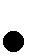 здоровья и здорового образа жизни;Формирование системы знаний по овладению методами оздоровления и оказания доврачебной помощи себе и другому человеку; Формирование положительной мотивации, направленной на занятия физическими упражнениями и различными видами спорта.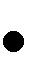 Оценка эффективности реализации проектаЭффективность реализации проекта будет определяться следующими показателями:Сохранение контингента обучающихся, приток детей из других общеобразовательных учреждений.Увеличение количества детей, питающихся в школьной столовой.Снижение заболеваемости среди обучающихся и педагогов.Повышение удовлетворенности обучающихся, их родителей (законных представителей), педагогических работников качеством здоровье сберегающей и комфортной среды школы.Повышение функциональных возможностей организма обучающихся; формирование ценностных установок и жизненных приоритетов на здоровье, здоровый образ жизни и самореализацию личности.Создание эффективной системы мероприятий, направленных на укрепление здоровья и повышение работоспособности обучающихся.Рост профессиональной компетенции и заинтересованности педагогов в сохранении и укреплении здоровья обучающихся.4.6 Проект «Комфортная школа»Цель:Создание безопасных, психологически комфортных, эстетически воспитывающих условий в школе  для обеспечения здоровье сберегающей и комфортной средыЗадачи проекта:Привлечение внимания педагогической, ученической, родительской общественности к вопросам создания здоровьесберегающей и комфортной среды через реализацию совместных мини-проектов: «Стильный школьный интерьер»; «Уютная школьная столовая»; «Школьные коридоры – дорожки к развитию»; «Современный кабинет».Создание уюта, укрепление материально-технической базы школы, в т.ч. через привлечение внебюджетных средств.Повышение имиджа школы среди общественности города и обеспеченииконкурентоспособности на рынке образовательных услуг.Формирование ответственного отношения учеников к имуществу школы, использование их потенциала в созидании современного школьного интерьера.Создание единого информационного пространства школыШкола – это институт социализации. Она учит детей адекватно воспринимать и вести себя в коллективе, вырабатывает представления о разных сферах жизни, помогает сформировать систему ценностей. И именно школа призвана воспитать эстетически развитого, внутренне красивого человека.Традиционно эстетический компонент с целью повышения качества образования используется непосредственно в учебно-воспитательном процессе. Однако существует возможность целенаправленной эстетизации пространства лицея, оказывающего формирующее влияние на личность учащихся.Задачи эстетического воспитания исключительно важны для формирования высоко духовной личности. Прежде всего – это формирование творческого отношения человека к действительности, так как сама суть эстетического развития – в творчестве и сотворчестве при восприятии эстетических явлений. Среди более конкретных задач – формирование эстетической потребности, которую можно определить как потребность человека в красоте и деятельности по законам красоты. Учитывая это, необходимо продумать и реализовать имеющиеся возможности эстетизации учебно-воспитательного пространства лицея средствами дизайна, лицейского интерьера. Школьный интерьер как элемент материальной и духовной культуры общества является предметом изучения различных наук: философии, педагогики, психологии, инженерной психологии, архитектуры, дизайна, физиологии, изобразительного искусства.Современные исследования определяют интерьер пространства школы как одно из важнейших средств интенсификации и эффективности процесса обучения в школе, а также как предметно-пространственную среду, предоставляющую возможность гармоничной организации процесса работы и усвоения знаний учащимися.Проведение исследования уровня комфортности субъектов педагогической деятельности в ходе реализации УВППроведение ежегодного конкурса «Лучший классный кабинет»Создание постоянно действующей рабочей группы по проблеме «Комфортная школа» с участием учащихся и родителей.Создание системы регулярного изучения мнения родителей и учащихся о школе.Наработка банка данных диагностических методик по отслеживанию степени комфортности всех участников образовательного процесса по УВП.Мероприятия по реализации проектаПравовое воспитание и культура безопасностиОдним из важных направлений воспитательной деятельности является формирование у обучающихся правовой культуры, представлений об основных правах и обязанностях, о принципах демократии, об уважении к правам человека и свободе личности; развитие навыков безопасности и формирования безопасной среды в школе, в быту, на отдыхе; формирование представлений об информационной безопасности, о девиантном поведении, о влиянии на безопасность молодых людей отдельных молодёжных субкультур.Основные задачи направления:разработка и внедрение школьных программ воспитательно-профилактической направленности;диагностика учащихся, процесса и условий их развития;правовое воспитание учащихся;социально-педагогическое и медико-психологическое сопровождение;формирование (внедрение и развитие) профилактической системы школы.В школе запланирована работа   по профилактике безнадзорности и правонарушений несовершеннолетних, работы с детьми групп «риска», которая направлена на создание в школе необходимых условий для успешного обучения и воспитания учащихся; охранно-защитную деятельность; предупреждение правонарушений и отклоняющегося поведения учащихся, негативного семейного воспитания; пропаганду здорового образа жизни, профилактику наркомании в различных ее проявлениях (курение, употребление алкоголя, токсикомания, употребление наркотических препаратов). Деятельность по профилактике правонарушений  предполагает:составление списков детей групп «риска»;организация социально-педагогического взаимодействия по профилактике и преодолению последствий конфликтных ситуаций с учащимися групп «риска»: взаимодействие классного руководителя, инспектора по охране прав детства, заместителя директора по ВР, директора школы, родителей);проведение мероприятий по выявлению учащихся, склонных к правонарушению, курению, употреблению алкоголя, наркотических и психотропных средств;участие в  операции «Подросток»;диагностика детей групп «риска», включение их во внеурочную деятельность в соответствии с их склонностями и интересами;организацию интересного и полезного каникулярного отдыха учащихся;проведение тематических классных часов, бесед, мероприятий, родительских собраний, лекториев;помощь в решении вопросов трудоустройства и занятости несовершеннолетних;выявление и постановку на учет неблагополучных семей;социальную защиту и помощь детям, оставшимся без попечения родителей или самовольно покинувшим свои семьи;систематическую работу  психолога района  с детьми, имеющими проблемное поведение.Возможные формы деятельности: беседы с учащимися, классные часы, тренинги, лекции, Совет Профилактики, общешкольные и классные мероприятия, посещения на дому, беседы с родителями, наблюдение КДН, встречи с работниками инспекции по делам несовершеннолетних.  Правовое воспитание лежит за пределами учебной программы, поэтому его задачи, в основном, решаются средствами внеклассной деятельности. Такие мероприятия могут иметь различные формы, их целевой аудиторией являются как сами учащиеся, так и их родители (законные представители) Цели и задачи мероприятий напрямую зависят от возраста детей.В составлении плана по гражданско-правовому воспитанию в школе принимают участие:классные руководители;социальный педагог;заместитель директора по внеклассной работе;педагог-психолог.Ответственность за проведение правовых мероприятий четко указывается в планировании. Помимо педагогического состава школы, к участию в мероприятиях подключаются сотрудники правоохранительных органов, службы защиты детей и социальных служб.Мероприятия по правовому воспитанию в начальной школе.Основной период формирования личности приходится как раз на период обучения в начальной школе. Правовое воспитание играет в этом процессе важную роль, тесно переплетаясь с патриотическим и нравственным воспитанием.Планируя свою работу по знакомству детей с правовыми понятиями, учителю следует помнить об их возрастных особенностях. Детям младшего школьного возраста сложно воспринимать юридические термины, многие понятия им нужно давать понятным , все еще «детским» языком. Для учащихся 1-4 классы педагог должен очень внимательно отфильтровывать информацию, адаптируя ее согласно возрасту детей. В начальной школе правовое воспитание еще не проходит самостоятельно, а является продолжением нравственного и патриотического воспитания.В начальной школе мероприятия по правовому воспитанию проходят, чаще всего, в форме игры. Это может быть дидактическая игра, игра-квест в форме путешествия (знакомство с государственными символами России) ролевые и словесные игры. Такие игры развивают у детей интерес к истории своей страны, пробуждают гражданские чувства, а вместе с тем закладываются знания в правовой области.Другая форма мероприятий – тематические классные часы. Классный час дает возможность провести беседу, игру, викторину. Дидактическая игра может стать продолжением беседы в рамках классного часа (после беседы о правах человека провести дидактическую игру «запрещающие-разрешающие знаки поведения).Знания, которые дети получат во время таких мероприятий, повышают их уверенность в себе. Младшие школьники учатся ценить труд, опыт, достижения своих предков, осознавая себя частью страны, общества, своей ответственности перед страной и окружающими.Примерные темы мероприятий по гражданско-правовому воспитанию учащихся начальных классов средней школыМероприятия по правовому воспитанию в средних классахУчащиеся средних классов — вчерашние дети, шаг за шагом вступающие во взрослую жизнь. Подростковый период характеризуется весьма неустойчивым психическим состоянием, перепадами настроения, поиском себя. Такое нестабильное и неуверенное состояние делает подростков уязвимыми перед социально опасными личностями, перед соблазном перейти закон, и всем огромным миром, который они еще совсем не знают.Именно поэтому правовое воспитание не просто важно, но и жизненно необходимо. Ученики уже в состоянии разделять плохое и хорошее, и если совершают плохие поступки, то делают это осознанно.Итоговая цель правового воспитания подростков – сформированная законопослушная личность.Мероприятия по юридическому воспитанию молодежи должны иметь конкретную цель, требовать от подростков активного участия. Для эффективности воспитательной работы, в подготовке и проведении мероприятий должны принимать все стороны социального окружения учащегося: семья (родители), школа, представители общественности и правопорядка.Формы мероприятий, направленных на юридическое просвещение старших школьников, могут быть любыми:Беседа;Тематический классный час;Информационные плакаты (лучше, если их делают сами ученики);Игры, конкурсы, викторины;Экскурсии;Выставки, наглядная агитация;Встречи – лекции с представителями социальных структур;Родительский всеобуч.Примерные темы мероприятий по гражданско –правовому воспитанию для учащихся 5-9 классовМероприятия, проводимые школой в отношении детей из «группы риска»Если мы говорим о мероприятиях по правовому воспитанию, то следует отметить ту работу, которую ведет каждая общеобразовательная школа с детьми из неблагополучных семей, «трудными» подростками, и детьми, которых воспитывают опекуны (приемные семьи). Такая работа ведется ни от случая к случаю, а постоянно, на протяжении всего календарного (не учебного) года.В отношении таких детей школа ставит перед собой задачи:Выявление неблагополучных семей (детей, оказавшихся в непростой ситуации);Ведение картотеки «трудных» подростков;Подбор документов на учащихся. Передача их в комитет по делам несовершеннолетних;Индивидуальные беседы с «трудными» подростками о вреде курения, алкоголя и наркотических препаратов;Беседы и консультации с родителями;Групповая и индивидуальная работа психолога с «трудными» подростками, а также с детьми в сложной жизненной ситуации;Контроль за неблагополучными семьями, регулярные рейды;Встречи с инспекторами по делам несовершеннолетних.Ожидаемые результаты:В конце учебного года педагогический коллектив проводит мониторинг, выявляющий уровень агрессии, тревожности среди учащихся. Контролирует психологический климат в классе, а также занятость детей и подростков вне школы и на каникулах.8. Пропаганда   семейных ценностейВажнейшим партнером образовательной организации в реализации цели и задач воспитания и социализации являются родители обучающегося (законные представители),которые одновременно выступают в многообразии позиций и социальных ролей:Как источник родительского запроса к школе на физическое,социально-психологическое, академическое (в сфере обучения) благополучие ребенка,эксперт результатов деятельности образовательной организации;Как обладатель и распорядитель ресурсов для воспитания и социализации;Непосредственный воспитатель (в рамках школьного и семейного воспитания).Условиями результативности работы с родителями обучающихся (законными представителями)является понимание педагогическими работниками и учет ими при проектировании и конструировании взаимодействия следующих аспектов:ориентация на «партисипативность» (вовлечение родителей в управление образовательным процессом, решение проблем,участие в решении анализе проблем, принятии решений и даже их реализации в той или иной форме, возникающих в жизни образовательной организации);недопустимость директивного навязывания родителям обучающихся взглядов, оценок, помощи в воспитании их детей(без вербализированного запроса со стороны родителей),использование педагогами по отношению к родителям методов требования и убеждения как исключительно крайняя мера;наличие границ сотрудничества педагогов с родителями и вероятность конфликта интересов семьи и школы, умеренность ожиданий активности и заинтересованности родителей обучающегося в разрешении тех или иных противоречий, возникающих в процессе образования их ребенка, неэффективность тактики просто информирования педагогом родителей о недостатках в обучении или поведении их ребенка,без альтернативность переговоров как метода взаимодействия педагогов с родителями, восприятие переговоров как необходимой и регулярной ситуации взаимодействия.Развитие педагогической компетентности родителей (законных представителей) в целях содействия социализации обучающихся в семье предусматривает содействие в формулировке родительского запроса образовательной организации, в определении родителями объема собственных ресурсов, которые они готовы передавать использовать в реализации цели и задач воспитания и социализации.Вкачествесоциальныхпартнеровпонаправлениямсоциальноговоспитаниямогутпривлекатьсяпедагогическиеработникииныхобразовательныхорганизаций,выпускники,представителиобщественности,органовуправления,бизнессообщества.Цель: Вооружить родителей определённым минимумом педагогических знаний, оказать им помощь в организации педагогического самообразования, в выработке умений и навыков по воспитанию детей, привлечь их к активному взаимодействию со школой и общественностью.
Задачи:- создание единого школьного коллектива;- привлечение родителей к более тесному сотрудничеству с классными руководителями;- оказание психолого-педагогической помощи семье в воспитании и обучении ребенка;- организация общественно значимой деятельности родителей и обучающихся.Направления сотрудничествас родителями.· регулярное проведение родительских собраний с обсуждением перспектив жизни школы;· проведение индивидуальных консультаций с родителями;· регулярное информирование родителей об успешности обучения учащихся;· проведение с родителями совместных мероприятий;· привлечение родителей к участию в решении школьных проблем.Для полноценного прохождения процесса обучения и формирования личности ребенка необходим соответствующий микроклимат между педагогами и учащимися, школой и семьей в целом. Первой социальной средой для ребенка является его семья. Она играет важнейшую и во многом решающую роль в воспитании детей. Семья обуславливает усвоение ребенком основных правил и норм поведения, вырабатывает стереотип отношения к окружающему миру.Данное направление нацелено  на обеспечение взаимодействия школы и родительской общественности в воспитании учащихся.РискиОжидаемые результаты от внедрения проектаСоздание здоровьесберегающего комфорта и уюта, укрепление материально-технической базы школы, в том числе через привлечение внебюджетных средств;обновление школьного интерьера;создание уютной, востребованной школьниками, школьной столовой;увеличение развивающих зон в школьных коридорах;5.Целевые индикаторы программыДоля получателей государственной услуги в сфере      образования, удовлетворенных полнотой и качеством этой услуги,97 %;Доля детей, подростков, охваченных дополнительной занятостью в общем количестве детей, подростков, -90 %;Доля детей в возрасте от семи до шестнадцати лет, обучающихся по дополнительным образовательным программам, в общей численности детей этого возраста, -100 %Доля обучающихся - победителей и призеров олимпиад и конкурсов, проводимых на различных уровнях - 30%Доля обучающихся,  охваченных горячим питанием - 80%;Доля детей, охваченных бесплатным питанием, в общем количестве обучающихся, - 20%;Доля педагогов, применяющих электронные образовательные ресурсы-100 %;Доля педагогов, имеющих свой сайт - 50 %Доля педагогов, имеющих высшее образование от общей численности педагогических работников, - 83%;.Доля педагогов, прошедших профессиональную подготовку, переподготовку и повышение квалификации- 100%Доля педагогических работников, имеющих высшую и первую квалификационные категории- 25%;доля педагогов, ставших победителями и призерами конкурсов педагогического мастерства, методических разработок, авторских программ - 10%;доля учителей, включенных в разработку основной образовательной программы среднего общего образования в контексте ФГОС -  100%;доля  учащихся, охваченных проектной и исследовательской деятельностью -  50%;доля  учащихся, охваченных неаудиторной занятостью спортивной, художественно-эстетической и др. направленностей -  100%;доля  учащихся 9-х классов, имеющих положительные результаты государственной  итоговой  аттестации - 100  %;доля выпускников 9 классов, подтвердивших годовые оценки по результатам государственной  итоговой  аттестации - 90 %;степень удовлетворенности родителей, учащихся и учителей образовательными возможностями образовательной программы школы –100%;доля педагогических работников, охваченных научно-исследовательской  деятельностью на муниципальном, региональном, федеральном уровнях –10%;- доля педагогических работников, прошедших обучение и повышение квалификации по вопросам введения ФГОС - 100%;доля рабочих мест, оборудованных компьютерами с выходом в Интернет-60%;доля учителей, эффективно использующих современные образовательные технологии (в т.ч. ИКТ) в профессиональной деятельности-100%;наличие банка электронных образовательных ресурсов;уменьшение доли учащихся, совершивших преступления и правонарушения;доля родителей, являющихся активными сторонниками и участниками воспитательного процесса в школе – 50%;  доля	учащихся,охваченных программами здоровье сбережения и профилактики - 100 %;соответствие условий организации образовательного процесса требованиям ФГОС - 80%;6.Оценка эффективности реализации Программы.Оценка эффективности реализации Программы производится ежегодно на основе использования системы целевых индикаторов, позволяет обеспечить мониторинг динамики результатов реализации Программы за оцениваемый период с целью уточнения степени решения задач и выполнения мероприятий Программы.Оценка эффективности реализации Программы производится путем сравнения фактически достигнутых показателей за соответствующий год с утвержденными на год значениями целевых индикаторов.7.Контроль за реализацией Программы.Контроль за реализацией Программы осуществляется путем проведения ее мониторинга, анализа соответствующих отчетов, ежегодной оценки эффективности реализации Программы.Мониторинг реализации Программы выполняется администрацией школы,  отделом образования администрации муниципального района. Объектом мониторинга реализации Программы являются значения целевых индикаторов и показателей, ход реализации ее мероприятий, сведения о финансовом обеспечении реализации Программы, данные соответствующих отчетов.Отчеты о реализации Программы составляются администрацией школы за отчетный год.Текущее сопровождение реализации и контроль за ходом реализации муниципальной программы осуществляется директором школы.Годовой отчет по самообследованию школы содержит:конкретные результаты, достигнутые за отчетный период, с приведением динамики значений целевых индикаторов и показателей школьной программы;перечень мероприятий, выполненных и не выполненных (с указанием причин) в установленные сроки;анализ факторов, повлиявших на ход реализации Программы;уровень достижения целей, решения задач, достижения плановых значений целевых индикаторов и показателей Программы;пояснительную записку о ходе реализации программных мероприятий;предложений по дальнейшей реализации Программы.СОГЛАСОВАНО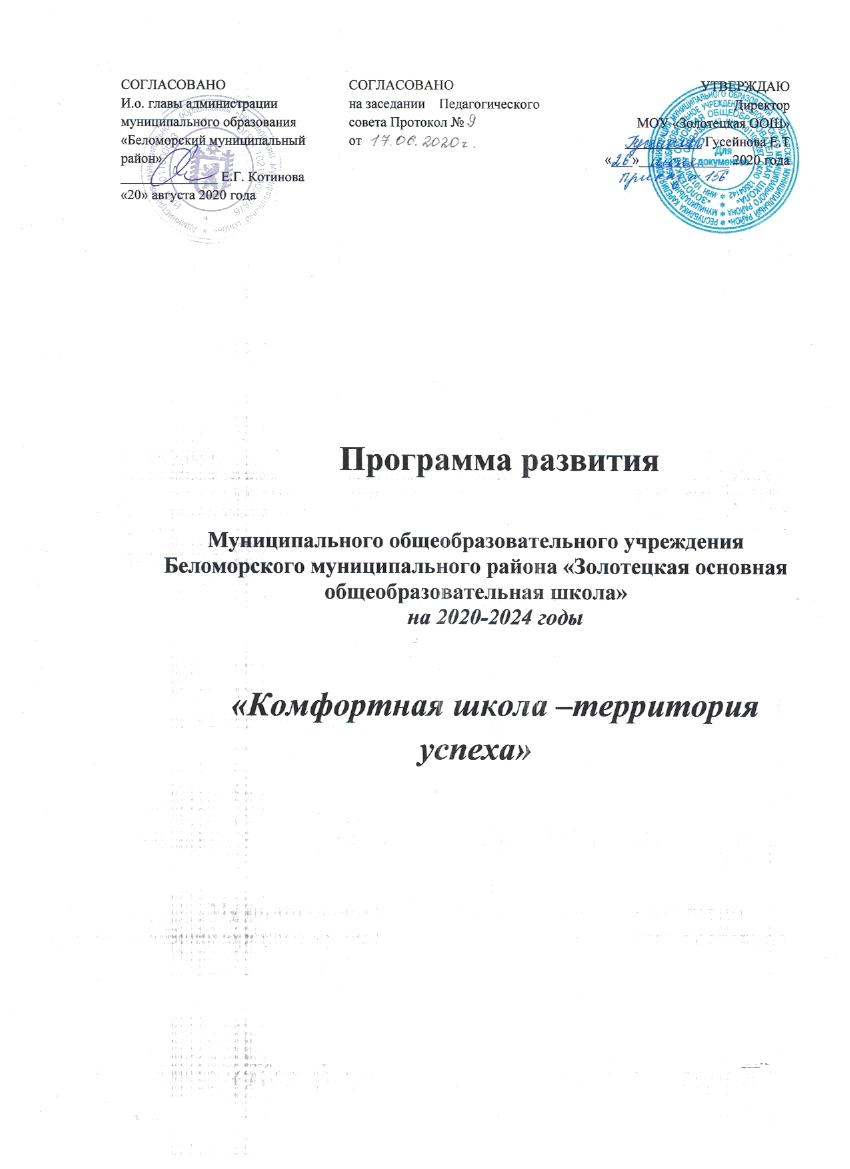 И.о. главы администрации муниципального образования «Беломорский муниципальный район»______________Е.Г.КотиноваСОГЛАСОВАНОна заседании    Педагогического совета Протокол №   от УТВЕРЖДАЮ Директор МОУ «Золотецкая ООШ»___________ Гусейнова Е.ТСодержаниеСтр.Паспорт Программы3-61Информационная справка о школе61.1Введение6-81.2Информационная справка о школе9-121.3Анализ внешних условий развития   МОУ «Золотецкая ООШ»                                       12-132Концептуальные основы программы развития школы132.1Цели и задачи Программы развития 13-142.2Образ будущей школы14-163Приоритетные направления  реализации Программы развития163.1Новое качество образования - основа жизненного успеха личности16-173.2Поддержка таланта ребенка - возможность его успешной самореализации173.3Успешный педагог-успешный ребенок173.4Здоровый образ жизни - основа успешной социализации личности17-183.5Современная образовательная среда  как основа успехов ученика в социокультурном взаимодействии с обществом184Проекты развития школы184.1Проект «Успешный  учитель»18-234.2Проект «Школа – территория успеха»23-334.3Проект «Школа – территория здоровья»33-394.4Проект «Школа – территория инноваций»39-404.5Проект «Школа – территория сотрудничества»40-414.6Проект «Комфортная школа»42-495Целевые индикаторы Программы 496Оценка эффективности реализации Программы.507Контроль за реализацией Программы.51НаименованиепрограммыПрограмма развития МОУ «Золотецкая ООШ»  на 2020-2024г.г. «Комфортная школа - школа успеха»Правовое обоснование ПрограммыКонституция Российской федерацииКонвенция о правах ребенкаФедеральный закон от 29.12.2012 года №273-ФЗ «Об образовании  в Российской Федерации»Федеральные государственные образовательные стандарты начального общего образования, утвержденный приказом Министерства образования и науки Российской Федерации от 06 октября 2010 г. № 373Федеральные государственные образовательные стандарты основного общего  образования, утвержденный приказом Министерства образования и науки Российской Федерации от 17 декабря 2010 г. № 1897Национальный проект «Образование»Закон Республики Карелия «Об образовании» от 20.12.2013 г. № 1755- ЗРКУстав МОУ «Золотецкая ООШ»Локальные акты общеобразовательного учрежденияОсновныеразработчикиадминистрация МОУ «Золотецкая ООШ», руководители методических объединений,  ЦельПрограммыОбеспечение доступности и высокого качества образования и воспитания, создание комфортных условий для формирования социально активной, компетентной, творческой, физически и духовно здоровой личности выпускника, готового к образовательному и профессиональному самоопределению, успешной социализации в современном обществе. ЗадачипрограммыСоздание условий (организационно-управленческих, педагогических, финансовых) для проектирования и качественной реализации основных образовательных программ школы в соответствии с федеральными государственными образовательными стандартами общего образования.Создание системы сопровождения и поддержки талантливых детей на основе обеспечения качества, доступности образования и социального взаимодействия партнеров школы. Создание комфортной школьной среды для проявления и развития способностей каждого ребенка.Создание условий для эффективного развития системы дополнительного образования детей, совершенствования ее кадрового, информационного, научного и материально- технического обеспечения.4.Создание условий для всестороннего развития учащихся во внеурочной деятельности.5.  Разработка эффективных механизмов для интеграции культурно-спортивной деятельности школы и учреждений дополнительного образования с целью формирования здорового образа жизни, повышения уровня культуры подрастающего поколения.6.Создание условий обучения и воспитания детей с ограниченными возможностями здоровья.7.Создание условий для развития здоровьесберегающей образовательной среды, обеспечивающей сохранение здоровья детей, и совершенствования работы системы психологического сопровождения образовательного процесса.8.Создание условий для развития здоровьесберегающей образовательной среды школы, обеспечивающей формирование культуры здорового образа жизни, совершенствования работы системы социально психологического сопровождения образовательного процесса на всех уровнях образования.9.Развитие творческого и профессионального потенциала педагогических работников, реализующих инновационные образовательные технологии, проекты развития.10.Обеспечение поэтапного внедрения профессионального стандарта педагога в школе.Создание целостной системы управления качеством образования.Основныенаправленияреализациипрограммы1. Новое качество образования - основа жизненного успеха   личности.Поддержка таланта ребенка - возможность его успешной самореализации.Успешный  педагог – успешный ребенок.Здоровый образ жизни - основа успешной социализации личности.Современная инфраструктура школы как условие становления успешной личности и ее интеграции в социокультурное пространство.Создание социально и психологически комфортных условий - ориентация развития школы на ценности демократизации и гуманизации образовательного процессаСрокиреализацииПрограммы2020-2024 годы  без деления на  этапыИсполнителиосновныхмероприятийПрограммыАдминистрация МОУ «Золотецкая ООШ»,педагогические работники, родители, общественные организации (по согласованию).Целевые индикаторы и показателиКачество образовательной программы школы  и ее соответствие требованиям ФГОС:-доля учителей, включенных в разработку основной образовательной программы основного общего образования в контексте ФГОС - 100 %;-доля  учащихся, охваченных проектной и исследовательской деятельностью -  30%;-доля  учащихся, охваченных неаудиторной занятостью спортивной, художественно-эстетической и др. направленностей - 90 %;-доля  учащихся 9-х классов, имеющих положительные результаты государственной  итоговой  аттестации - 100%;-доля выпускников 9 классов, подтвердивших годовые оценки по результатам государственной  итоговой  аттестации -  не менее 80 %;-степень удовлетворенности родителей, учащихся и учителей образовательными возможностями образовательной программы школы – 96 %.Развитие инновационного потенциала школы:-доля педагогических работников, охваченных научно-исследовательской  деятельностью на муниципальном, региональном, федеральном уровнях –40%;- доля педагогических работников, прошедших обучение и повышение квалификации по вопросам введения ФГОС - 100%.Качество информационно-образовательной среды школы-доля рабочих мест, оборудованных компьютерами с выходом в Интернет-100%;-доля учителей, эффективно использующих современные образовательные технологии (в т.ч. ИКТ) в профессиональной деятельности-100%;- наличие банка электронных образовательных ресурсов;доля учителей, имеющих эффективно функционирующий персональный сайт или персональную страницу на сайте школы –30%.Эффективность воспитательного процесса и социализации учащихся-доля учащихся, охваченных программами  дополнительного образования  и внеурочной деятельностью - 90%;- -доля родителей, являющихся активными сторонниками и участниками воспитательного процесса в школе –40%;Эффективность работы по здоровьесбережению учащихся:-доля	учащихся,	охваченных программами здоровьесбережения и профилактики - 90 %;-улучшение показателей здоровья учащихся.Эффективность модели управления образовательным школой-эффективное использование бюджетных средств в условиях муниципального задания;-соответствие условий организации образовательного процесса требованиям ФГОС - 95 %;Объемы	иисточникифинансированияПрограмма финансируется за счет средств регионального и муниципального бюджетовКлассы, ступени2018-20192019-20202020-2021Начальныеклассы191718Основнаяшкола212124Всего по школе403842Учебный годУспеваемостьКачество знанийОтличники«2»2017-2018100%28,5%2-2018-201997,4%35,1%212019-202097,5%29,4%11школадошкольное образованиеВысшее профессиональное111Неполное высшее--Среднее профессиональное11Среднее --      школадошкольное образованиеВысшая квалификационная категория2-I квалификационная категория1-Соответствие занимаемой должности92До 5 лет5-10 лет10-20 летСвыше 20 лет1544Наличие квалификацииВсего% к общему числу педагогических работниковХарактеристики педагогических работников12 чел.Высшее образование1083%Среднее специальное217%Высшая категория217%Первая категория18%Соответствие занимаемой должности975%Молодые специалисты217%МероприятияСрокиПредполагаемый результатВыявление соответствия уровня профессионализма учителей школы современным требованиям образованияВыявление соответствия уровня профессионализма учителей школы современным требованиям образованияВыявление соответствия уровня профессионализма учителей школы современным требованиям образованияФормулировка первичного запроса школы на основании документов, определяющих развитие школы: образовательной программы, программы развития, комплексно- целевых программ2020Выстраивание взаимоотношений администрации и педагогов, а также ориентированность на проблемные вопросы практики. Диагностика и анкетирование педагогов  школы, индивидуальное собеседование для выстраивания шагов обучения, которые смогли бы учитывать реальные  потребности педагогов2020-2024Выявление  «тонких мест» (как методическую готовность учителей так и интеграцию различных педагогических технологий), требующих сопровождения для их скорейшего и эффективного решения.Оказание помощи педагогам в обеспечении индивидуальных образовательных траекторий и повышении их профессионализмаОказание помощи педагогам в обеспечении индивидуальных образовательных траекторий и повышении их профессионализмаОказание помощи педагогам в обеспечении индивидуальных образовательных траекторий и повышении их профессионализмаОрганизация методической поддержки (консультирование, помощь в работе творческих групп, общешкольные семинары, педагогические советы) силами специалистов школы2020-2024Разнообразие видов деятельностипедагогов в условиях наставничестваурочная; внеурочная; научно-методическая;  научно-исследовательскаяСоздание организационных (работа информационных кабинетов) и методических (консультирование)условий для участия педагогов школы в различных мероприятиях: курсы,конференции, районные методические объединения, круглые столы, семинары, практикумы и т.д.2020-2024Разнообразие видов деятельностипедагогов в условиях наставничестваурочная; внеурочная; научно-методическая;  научно-исследовательскаяИнформационная поддержка участия педагогов в различных педагогических мероприятиях (конференции, мастер- классы, конкурсы профессионального мастерства) по представлению, обобщению своего опыта.2020-2024Использование педагогами новыхтехнологий, форм и методовобучения в образовательном процессе.Психолого-педагогическое сопровождение:-приобретение навыков эмоционального саморегулирования;– гармонизация отношений со школьной средой и самим собой.2020-2024Позволит педагогам преодолеватьпсихологические барьеры, связанные с готовностью к нововведениям, овладевать конструктивными способами общения, строить позитивное взаимодействие сколлегами, руководством школы, родителями и детьмиПсихолого-методическая помощь,связанная с внедрением личностно=ориентированных технологий  обучения в учебный процесс (как в сфере взаимодействия, так и во взаимоотношениях с детьми).2020-2024Данные формы сопровождения предполагают приоритетные направления самостоятельногообучения и организацию совместной работы педагогов на основе создания малых творческих групп.3.  Организация подготовки и участия педагогов в профессиональных конкурсах различного уровня3.  Организация подготовки и участия педагогов в профессиональных конкурсах различного уровня3.  Организация подготовки и участия педагогов в профессиональных конкурсах различного уровняСамооценка учителя и внешняя оценка его деятельности.  Обсуждение результатов на основе принципа демократических взаимоотношений администрации и педагогов.2020-2024Принятие решения о степени готовности преподавателей к использованию различных педагогических технологий, форм и методов обучения, гармонизацииотношений со школьной средой и самим собой4.  Совершенствование моральных и материальных стимулов труда педагогов4.  Совершенствование моральных и материальных стимулов труда педагогов4.  Совершенствование моральных и материальных стимулов труда педагоговСоздание банка наград педагоговколлективаСовершенствование критериевраспределения стимулирующего фондазаработной платы2020-2024Пересмотреть критерии в распределения стимулирующего фондазаработной платы5.  Создание оптимальных условий труда учителя5.  Создание оптимальных условий труда учителя5.  Создание оптимальных условий труда учителяОрганизация оптимального режима работы и отдыха педагогических работников Поддержка светового и теплового режимов в соответствии с СанПин2020-2024Использование внебюджетных средств(спонсорская помощь)№МероприятияОтветственные1.Расширение банка   данных   одарѐнных   и талантливых детейадминистрация2.Составление и уточнение списков обучащихся, успешныхв освоении отдельных  предметов или видов деятельноститьютор3.Проведение  олимпиад  различного  уровня,конференций, конкурсовМетодический совет, педагоги, кл.руководители4.Творческие отчѐты  художественно- эстетических кружковЗам. директорапо ВР5.Пополнение банка творческих работ  обучающихсяМетодическийсовет6.Пополнение банка текстов олимпиад, интеллектуальныхконкурсов, тестов для контрольных и срезовых работТьютор,педагоги7.Организация проектно- исследовательской деятельности обучающихся в рамках НОУпедагоги8.Мониторинг предпрофильного обучения в 8- 9 классахКл.руководители10.Проведение школьной научно- исследовательской конференции « День науки»Методический совет,тьютор11.Проведение предметных недельМетодический совет, 12.Организация и проведение внеклассных мероприятий, направленных на развитие творческих способностей обучающихсяМетодический совет, учителя -предметники, классные руководители13Организация и взаимодействие с общественными организациями и объединениями по вопросам работы содаренными детьмиТьютор, Кл.руководители14.Работа социально-психологической службыпо выявлению и сопровождению одарѐнных детейСоциальный педагог16.Работа с одаренными детьми по индивидуальным  образовательным  траекториям (аудиторная и неаудиторная занятость)Классные руководители,педагоги доп.образования17.Вовлечение учащихся, имеющих высокий творческий потенциал, в международные, российские, региональные, муниципальные форумы, марафоны, конференции.Классные руководители,18.Участие в международных, российских, региональных, муниципальных и школьных  творческих конкурсахПедагоги доп.образования Зам.директора по ВР19.Поощрение одаренных учащихся по результатам мониторинга учебной и  внеучебной  творческой деятельностиДиректор20.Консультации обучающихся по ведению «Портфолио»руководители,учителя-предметники21Организация внутришкольного обучения педагогов по вопросам диагностики индивидуальных особенностей обучающихсяЗам  директора  по  УВР23Реализация Концепции  развития Математического образованиязам. директора по УВРМероприятияОтветственные1Укрепление  материально-технической  базы и            методического обеспечения учебных кабинетов Зам.директора по УВР, зав. кабинетами2Повышение квалификации педагогических  кадров  по   вопросам  работы  с  одарѐнными детьмиЗам.директора по УВР3Организация методической работы по оказанию помощи учителям   начальных   классов   по внедрению ФГОС НОО и основной школы по внедрению ФГОС ОООЗам.директорапо УВР, учителя4Обобщение эффективного опыта работы учителей по развитию творческого потенциала.  Представление   методических  материалов  на школьном сайтеЗам.директора по  УВР,учителя- предметники5Активизация  работы  учителей по развитию творческогопотенциала обучающихся через деятельность ШМО(работа проблемных творческих групп учителей, мастер-классы)Зам.директора по УВР,Руководители МО6Проведение семинаров  для  учителей школы поОрганизации образовательного процесса с применениемРесурсов сети ИнтернетЗам. директора  по УВР,Учителя 7Совершенствование работы по оформлению учительских «портфолио», отражение  мониторинга   работы   с   детьми,   имеющими высокий творческий потенциалУчителя 8Участие в муниципальном  конкурсе «Учитель  года»Директор, зам. директора по УВР, ВР, метод совет9Методические семинары для учителей, классных руководителей   и   педагогов   дополнительного образования по вопросу  работы с одаренными детьмизам. директора по УВР10Консультации для учителей по ведению «Портфолио»администрацияМероприятияОтветственные1Проведение  родительских  собраний по подготовке учащихся к ГИА Администрация школы, классные руководители 9 классов2Проведение родительских собраний по вопросам воспитания одарѐнных детейАдминистрация школы, классные руководители 1-9классов3Консультирование    родителей по ведению ученических «портфолио»Классные  руководители 1-9классов4Индивидуальные консультации администрации школы,   классных   руководителей,   учителей предметников   с   родителями   по   вопросам одаренности детейАдминистрация школы, классные руководители 9 классовМероприятияОтветственные1Создание комплекса диагностических процедур иметодов, направленных на раннее выявление иотслеживание развития одарѐнных детейСоциальный педагог,2Диагностика интеллектуальных способностей  и креативности обучающихся с целью определения направленности  его  личности  в  разных  видах деятельностиПедагог-психолог3Проведение психо-профилактических тематических классных часов в 1-9 классахПедагог-психолог4Индивидуальные  консультации  для  учителей,обучающихся  и   их  родителей   по   вопросам одаренностиПедагог-психолог ЦППРК			6Проведение тренингов для учащихсяПедагог-психолог ЦППРК7Проведение семинаров классных руководителейи  учителей  по  вопросам  работы  с  одарѐнными детьмиСоциальный педагог,8Организация работы НОУ тьютор1Классные часы, посвященные Дню Памяти жертвам терроризма и событиям в Беслане.1-92Классный час «Что такое патриотизм или отдать жизнь за Родину».1-93Посещение музея 5-94Классный час «Гражданство и гражданин».5Беседа-диалог с элементами игры о правах и обязанность подростка 5-96Посещение музея Боевой славы.5-97Видеоурок  «Блокадный хлеб» 1-48Урок памяти жертв Холокоста. «Память о Холокосте- путь к толерантности»,беседа, просмотр видеофильма9Мероприятия, посвящённые блокадному Ленинграду.5-910Беседы и классные часы, посвященные Сталинградской битве.5-911 Мероприятия, посвященные Дню защитника Отечества. 5-912 Общешкольное мероприятие квест-игра «Дорога к ПОБЕДЕ»,».5-913Всемирный день гражданской обороны (5-9 кл)5-914Акция «Напиши письмо солдату»515 Рыцарский турнир «Богатырские забавы».8-916 Торжественный митинг, посвященный Дню Победы.5-917Поздравление ветеранов Беседы, классные часы, встречи.5-918Книжная выставка к 100-летию Республики Карелия «О Карелии с любовью5-9МероприятиеКласс1 Знакомство обучающихся с Уставом школы и Правилами поведения обучающихся.5-92Выборы классных ученических активов.5-93Инструктажи работников школы и обучающихся по темам.5-94Встреча с сотрудниками ИФМС (беседа о финансовой грамотности обучающихся).95Профилактическая работа с обучающимися , состоящими на всех видах учёта: ПДН, КДН и ЗП, 5-96Урок правовых знаний «Всемирный день прав ребёнка»5-87Мероприятия в рамках международного Дня Толерантности «Путешествие по планете Дружба».5-68Ролевая игра «Самоутверждение и самоуничтожение».99 Диспут «Правильно или не правильно?»910 Ток шоу «Лучший по профессии»911 Деловая игра  «Мои права, мои обязанности» 712Декадник по правовому просвещению (февраль). 5-913 Беседа «Вверх по лестнице или мои жизненные ценности».914 Воспитательный урок «Подросток и Закон»8МероприятиеСрокиОтветственныеОрганизация питаниярегулярноДиректор Классные руководителиРежим работы 1-9кл.2 раза в годАдминистрацияДинамический час 1-4кл.РегулярноКл.руководителиЗарядка для глаз 1-9клРегулярно на 2,4,6 урокахКл.руководителиФиз.минутки 1-6 клНа каждом урокеУчителя-предметникиМедицинские осмотрыпостояннофельдшерВлажная уборкарегулярнотехперсоналМероприятиеСрокиОтветственныеУроки физкультуры и внеурочной деятельности3часа в неделю в  1-9кл.Учителя физкультурыСпортивные секциипо расписаниюУчителя физкультурыУчастие в соревнованияхПо плануУчителя физкультурыСдача норм ГТОС 2019г.Учителя физкультурыМероприятиеСрокиОтветственныеДни здоровья1 раз в полугодиеУчителя физкультурыМероприятиеСрокиОтветственныеУроки ОБЖ1раз/нед.Учитель ОБЖ, учителя физкультурыБеседы медсестры1раз  полугодиемедсестраЛекции для родителей1раз/четвертьАдминистрация, классные руководителиМероприятиеСрокиОтветственныеЛекции для родителейпостоянноПсихологДиагностика психических состояний обучающихсяпостоянноПсихологТематические классные часы и психологические игрыпостоянноПсихологИндивидуальные консультации для обучающихся, родителей, педагоговпостоянноПсихолог№ДействияСрокиРезультатОтветственный1Создание системы мониторинга здоровьяобучающихся2020-2024Ведение систематическогомониторинга здоровья обучающихсяФельдшер 2Мониторинг групп здоровья учащихсяСентябрь ежегодноВыявление учащихся с проблемами здоровьяФельдшер3Иммунизация учащихсяВ течениегодаПрофилактикараспространениязаболеванийФельдшер4Создание системы мониторингаПсихологического самочувствия педагогови учеников.В течениегодаВедение систематическогомониторинга психологическогосамочувствия педагогов и учениковПедагог-психолог 5Мониторинг социально-психологической адаптации 1-х, 5-х,Октябрь,апрельСоздание групп, нуждающихся в социально- психологическомсопровождениисоциальный педагог,,классные руководители6Возрождение традицийежедневной утреннейзарядки 1-4 классыСентябрь 2020классные руководители7Реализация программы«Веселая перемена»В течениеучебногогодаФормированиенавыков здоровогообраза жизнисоциальный педагог,Учителя физ культуры,классные руководители8Создание объединений учеников и педагогов здоровьесберегающейнаправленностиСентябрь 2020Функционированиегруп здоровья дляобучающихся и педагогических работниковПедагог-психолог, социальный педагог,Учителя физкультуры,классные руководители9Оформление уголков здоровья, санбюллетенейВ течениеучебногогодаПроведение классныхчасов, бесед,«подвижных» переменв рамках реализациишкольных программ«Здоровое питание» и«Твоё здоровье»классные руководители10Вовлечение родителей в здоровьесберегающую деятельность школыпостоянноРеализация социально-педагогическоесопровождениеродителей по всемвопросам воспитания ижизнедеятельностиобучающихся Педагог-психолог, социальный педагог,учителяфизической культуры,классные руководители11Организация общешкольных мероприятий:Спортивные праздники
сдача норм ГТОпостоянноСовместно с родителямиучителяфизической культуры,классные руководители12«Папа, мама,я- здоровая семья», Дни здоровья, Дни семьи, Дни спортапостоянноСовместно с родителямисоциальный педагог,Учителя физ культуры,классные руководители13Тематические родительские собранияпостоянноАдминистрация, классныеруководителиОсновныемероприятияОтветственные Совещание по организации питания в школе  на учебный годдиректорСовещание классных руководителей по организации горячего питания учащихсятьюторОрганизация работы школьной комиссии по питаниюОтв за питаниеОсуществление ежедневного контроля за работой столовой, проведение целевых тематических проверок.Брокеражная комиссияЗаседание школьной комиссии с приглашением классных руководителей 1-9-х классовОтв. за питаниеОрганизация психолого-медико-педагогического сопровождения ребенка с учетом его индивидуальных способностей и возможностейПМПкОсновные мероприятияИсполнителиОрганизация консультаций для классных руководителей 1-9 классовФельдшер Обобщение и распространение положительного опыта по вопросам организации и развития школьного питания, внедрению новых форм обслуживания обучающихсяадминистрацияОбучение всех участников образовательного процесса (учитель, ученик, родитель) здоровому образу жизни, используя разнообразные формы деятельности, как учебные, так и внеучебные.АдминистрацияФельдшерклассные руководителиОсновные мероприятияИсполнителиЭстетическое оформление буфетаадминистрацияРазработка новых блюд и в течение года, их внедрение в систему школьного питаниякомиссия по питаниюОснащение спортивного зала тренажерами различных видовадминистрацияСовершенствование материальной базы спортивного залаадминистрацияОсновныемероприятияИсполнителиПроведение классных часов по вопросам приобщения к здоровому образу жизниклассные руководителиИгры, конкурсы, беседы, конкурсы газет по вопросам приобщения к здоровому образу жизниклассные руководителиАнкетирование обучающихся по организации питания в школекомиссия по питаниюАнкетирование родителей «Ваши предложения на год по развитию школьного питания»комиссияпопитаниюЦикл семинаров на тему «Здоровый образ жизни» для обучающихсяклассные руководителиОсновные мероприятияИсполнителиСовместная работа семьи и школы поформированию здорового образа жизни домаклассные руководители,фельдшерПитание обучающихсяфельдшерПрофилактика желудочно-кишечных заболеваний, инфекционных, простудных заболеванийклассные руководители,фельдшерИтоги медицинских осмотров обучающихсяфельдшерИндивидуальные консультации фельдшера школы по вопросам питанияфельдшерРодительский всеобуч. «Здоровый образ жизни семьи» для 1-4кл.фельдшер, педагог-психологАнкетирование родителей «Ваши предложения по развитию питания в школеКлассные руководители№ДействияСрокиРезультатОтветственныйОптимизациясотрудничества сучреждениямидополнительногообразования,культуры и спортаВтечениеучебногогодаУчреждения дополнительногообразования, культуры испорта участвуют ворганизации внеурочнойдеятельности обучающихсяначального и основного звенатьюторОсновная деятельностьУчастникиСрокиОтветственныеАнкетирование  всех участников образовательного  процесса длявыяснения приоритетныхнаправлений раз вития школы, планирование работы Совета родителей с учетом   предложенийвсех участников  образовательногопроцесса.Родительская,ученическая,педагогическаяобщественность2020гАдминистрация Совет родителейАнализ и обобщение данных проведенного анкетирования.Инициативная творческая группа2020гАдминистрация Совет родителейРазработка социально- значимыхпрограммных мероприятий проекта.Инициативная творческая группа2020гАдминистрация Совет родителейРеализация мини-проекта «Стильный школьный интерьер».Инициативная творческая группа2020-2022Администрация Совет родителейРеализация мини-проекта «Уютная школьная столовая».Инициативная творческая группа2022-2023Администрация Совет родителейРеализация мини-проекта «Шольные  коридоры  –дорожки к развитию».Инициативная творческая группа2022-2023Администрация Совет родителейРеализация мини-проекта«Современный двор школы».Инициативная творческая группа2022-2024Администрация Совет родителейПрезентация результатов реализациипроекта  «Школа  комфорта  и уюта»   на   сайте   школы   Форма мероприятияТемыТематические классные часы1. «Чисто не там, где убирают» (экономия природных ресурсов: вода, электричество, топливо, продукты питания)2. «Свой и чужой» (правила поведения на улице)3. «Звонок в службы спасения» (телефоны экстренного реагирования)4. «Права и обязанности школьника»5. «Права, обязанности и ответственность ребенка до 10 лет», «Один дома», «Все мы разные, но мы – одна семья!», «Лотерея вежливости, хороших поступков и веселых затей» (о воспитании личности в коллективе)Дидактические и ролевые игры1. «Необычное школьное путешествие» (игровой практикум по правилам поведения в школе), понятие нормативно-правовых актов (беседы)2. Деловая игра «Я и мои права» (знакомство с понятиями «гражданин«; «права граждан»; «права детей»; «обязанности школьников»; учить применять права и обязанности в повседневной жизни)3. Игра-викторина «Я имею право» ( Продолжать знакомить детей с их правами. Учить выражать свои права в системе символов. Формировать в форме игры правильный и справедливый взгляд на жизненные ситуации, начальные представления о правах и обязанностях человека, гражданина.Выставки1. Выставка рисунков ко дню защиты детей «Наши права в рисунках»2. Конкурс плакатов «Вредным привычкам «нет»»Родительский всеобуч1. «Как уберечь ребенка от насилия»2. Свободное время ребенка3. «Система работы школы по предупреждению правонарушений»Форма мероприятияТема (задача)Классные часы в 5-9 классах1. «О вреде курения»,2.«Ты не прав, если ты не знаешь прав»3. «Предупреждён-значит вооружен»4. «Законы жизни школьного коллектива»5. «Что такое порядочность»6. «Правила доверия»7. «Конфликты в коллективе и способы их разрешения»8. «Я – гражданин России»9. «Умей сказать «нет»10. «Склонность или пагубная привычка?11. «Незнание законов не освобождает от ответственности»12. «Мои права – мои обязанности»13. «Как не стать жертвой преступления»Конкурсы, викторины, игры1. Викторина «Знаю свои права» (ко дню защиты прав детей)2. Ролевая игра «Мы и выборы»3. Правовая игра «Я и мои права»4. Деловая игра по праву «Сам себе адвокат»5. Викторина ля начинающих политиков «Большая восьмерка»Наглядная агитация1. Стенд «Правовой уголок школьника»2. Выставка тематической литературы Предупреждение вредных привычек у подростков».3. Выставка рисунков «Наши права в рисунках»;4. Конкурс плакатов «Я выбираю жизнь!»Родительские всеобучи1. «Занятость детей «группы риска» в кружках, секциях и факультативах»2. «Готовность родителей к кризисам своих детей» (средние классы)3. «Подросток и его профессиональные интересы»Условия возникновенияМетоды устраненияНедостаточное материально- техническое оснащение проекта.Работа по привлечению внебюджетныхсредствСлабая заинтересованностьв реализации мероприятий проектаученической и родительскойобщественности.Освещение текущих мероприятий вместах, доступных для ученической иродительской общественности(информационные стенды,официальный сайт школы, СМИ).